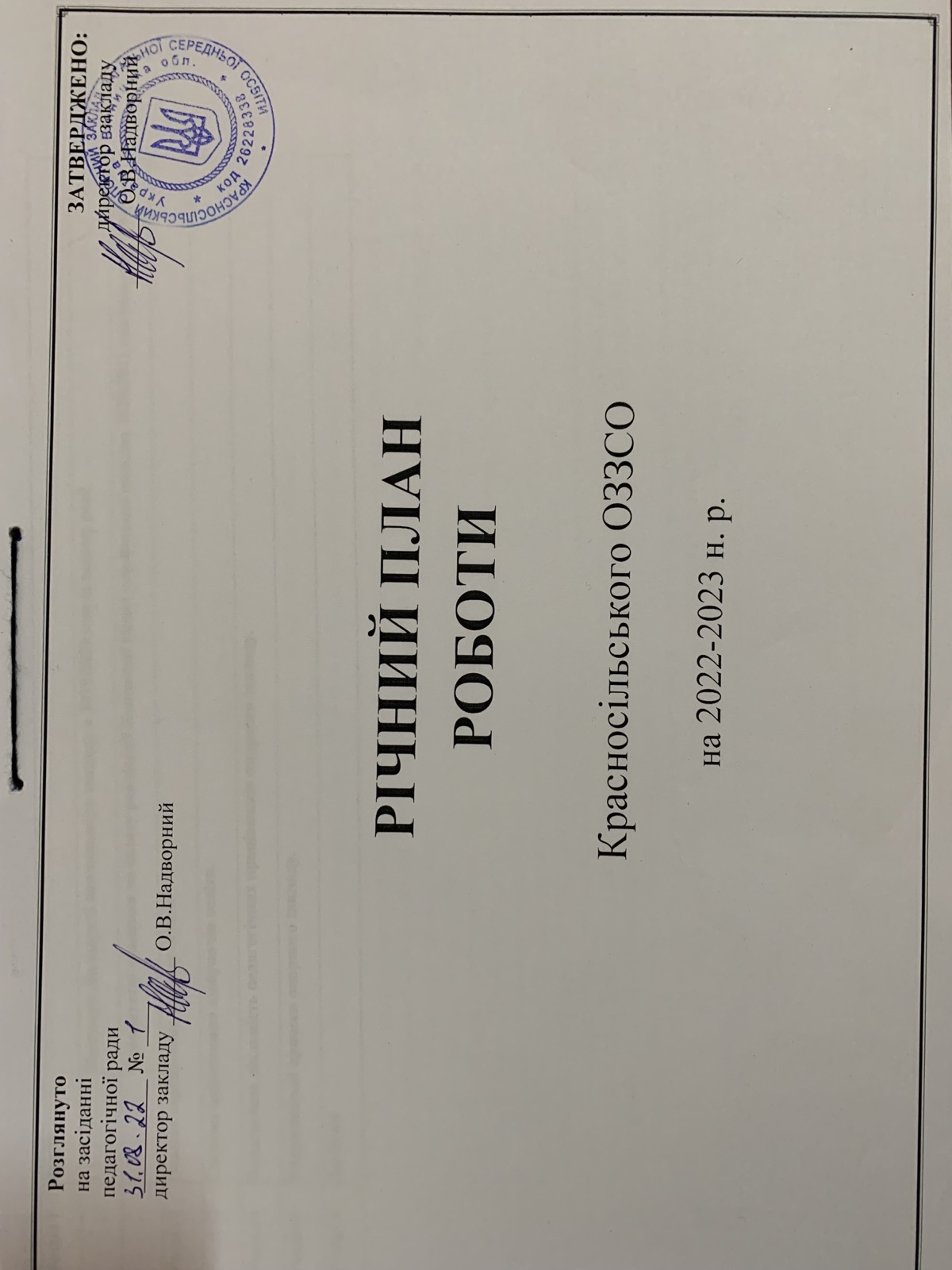 (Шумилівська філія)Зміст ВступПідсумки діяльності Шумилівської філії Красносільського ОЗЗСО в 2021-2022 навчальному році         Робота Шумилівської філії Красносільського ОЗЗСО у 2021/2022 навчальному році була спрямована на реалізацію положень Конституції України, на виконання Закону України «Про освіту», Закону України «Про повну загальну середню освіту», постанови Кабінету Міністрів України від 20 квітня 2011 року № 462 «Про затвердження Державного стандарту початкової загальної освіти», постанови Кабінету Міністрів України від 23 листопада 2011 року № 1392 «Про затвердження Державного стандарту базової і повної загальної середньої освіти», постанови Кабінету Міністрів України від 21 лютого 2018 року № 87 «Про затвердження Державного стандарту  початкової освіти», Порядку переведення учнів закладу загальної середньої освіти на наступний навчальний рік, затвердженого наказом Міністерства освіти і науки України від 14.07.2015 року №762 зареєстрованим у Міністерстві юстиції України 30.07.2015 року за №924/27369 (із змінами відповідно до наказу Міністерства освіти і науки України від 01.03.2021 року №269 «Деякі питання переведення учнів на наступний рік навчання», зареєстрованим Міністерством юстиції України 13.04.2021 року за №№494/36116, 495/36117, листа Міністерства освіти і науки України від 23.03.2020 року № 1/9-173 «Щодо організації освітнього процесу в закладах загальної середньої освіти під час карантину», наказу Міністерства освіти і науки України від 28.03.2022 року № 274 «Про деякі питання організації здобуття загальної середньої освіти та освітнього
процесу в умовах воєнного стану в Україні», створення умов для забезпечення доступу громадян до якісної освіти, вдосконалення культурних і національних освітніх прав і запитів усіх громадян, утвердження високого статусу педагогічних працівників у суспільстві. Шумилівська філія Красносільського ОЗЗСО - це сучасний заклад освіти, який надає освітні послуги від дошкілля до базової школи, сприяє задоволенню пізнавальних інтересів дитини, плекає творчу особистість, створює умови для повноцінного інтелектуального, творчого, морального, фізичного розвитку дитини, примноження культури й духовності в усій різноманітності національних та світових зразків.З метою забезпечення дошкільної освіти у Шумилівській філії Красносільського ОЗЗСО функціонує 1 різновікова дошкільна група в якій виховується 13 здобувачів. Для реалізації Державних стандартів початкової, базової загальної середньої освіти у Шумилівській філії Красносільського ОЗЗСО здобуває освіту 45 учнів, мережа класів становить 6: І ступеня – 2 класи, ІІ ступеня – 4 класи. Середня наповнюваність класів – 5 учнів. Крім цього, одинадцять учнів навчалися за індивідуальною формою навчання (11 – педагогічний патронаж). Шумилівська філія Красносільського ОЗЗСО розміщена у двох приміщеннях: одноповерхові приміщення для школи та дошкільного підрозділу. Навчальні  класи  та  кабінети   забезпечені  сучасними меблями. Діє централізований водопровід. Їдальня складається із залу для прийому їжі та харчоблоку, число посадкових місць 28 одиниці. Гарячим харчуванням охоплено 100 % учнів Шумилівської філії Красносільского ОЗЗСО, пільговим харчуванням забезпечуються 100 % учнів пільгових категорій. В Шумилівській філії Красносільського ОЗЗСО наявні 9 класних кімнат. Протягом останніх років придбано сучасний мультимедійний комплекс в фізико-математичний кабінет. Наявні бібліотека,  спортивний комплекс. Рівень матеріально-технічного забезпечення навчальних кабінетів достатній. Для якісного надання освітніх послуг в Шумилівській філії Красносільського ОЗЗСО нараховується 12 комп’ютерів та ноутбуків, 5 принтерів,  1 навчальний кабінет та 1 навчальна кімната у дошкільному підрозділі обладнані плазмовими телевізорами. Наявний доступ до мережі Інтернет (швидкість  доступу – до 100 Мбіт/с). Учні забезпечені підручниками в межах 90%, найнижчий показник в 7 класі, що пов’язано із ранішими процедурами замовлення підручників. Книги  зберігаються  в  належних умовах.Удосконалено систему роботи з обдарованими учнями. Результати участі у Всеукраїнських учнівських олімпіадах із навчальних предметів свідчать про достатній  рівень організації роботи з обдарованими учнями. У закладі організована позакласна спортивно-масова робота, передбачено проведення відповідних заходів. Це декада фізичної культури, Олімпійський тиждень, Олімпійський урок, спортивні змагання тощо.               Систематична робота з обдарованими та здібними учнями підвищує рівень якості знань учнів, їхню пізнавальну активність; сприяє результативності участі учнів у предметних олімпіадах, творчих конкурсах, проектній і пошуково-дослідницькій діяльності; здатності швидше адаптуватись у сучасних умовах; формує потребу самовдосконалення та саморозвитку.Моніторинг навчальних досягнень в 5-9 класах Шумилівської філії Красносільського ОЗЗСО за середнім балом  показав, що немає учнів, що мають бали початкового рівня, більшість учнів мають бали достатнього та високого рівнів. 6 учнів 9 класу Шумилівської філії Красносільського ОЗЗСО отримали свідоцтво про здобуття базової середньої освіти.Освітній процес закладу забезпечують 16 педагогічних працівників. Система матеріального та морального  заохочення мотивує педагогічних працівників до підвищення якості освітньої діяльності, саморозвитку, здійснення інноваційної освітньої діяльності. Щорічно атестаційна комісія Красносільського ОЗЗСО, вивчивши педагогічну діяльність працівників, порушує клопотання про присвоєння педагогічних звань, нагородження відомчими нагородами. З метою якісного підвищення кваліфікації педагогічних працівників був затверджений Перспективний план проходження курсів при КЗВО «ВАБО» за пропонованими напрямками та програмами. Крім цього, педагогічні працівники проходять низку онлайн-курсів та вебінарів на платформах Prometeus,  EdEra,  «На Урок», «Всеосвіта». Заклад працює над створенням системи виховної роботи, спрямовану на формування творчої особистості, яка здатна приймати самостійні рішення, виховання гідного громадянина-патріота. Завдання виховної системи - допомогти розкрити повною мірою інтелектуальний, соціальний, духовний, фізичний потенціал учня; виховати громадянина, який має активну життєву позицію, прагне взяти на себе відповідальність за суспільство, в якому він живе; готувати до  участі в демократичних процесах. Самоврядування сприяє виявленню та розвитку організаційних навичок, формуванню в учнів відповідальності, принциповості, ініціативності. Здобувачі освіти нашого закладу організовують своє шкільне життя через різноманітні  заходи, що проводяться у цікавих сучасних формах. З метою створення безпечного освітнього середовища в Шумилівській філії Красносільського ОЗЗСО, відповідно до наказу Міністерства освіти і науки України від 28.12.2019 № 1646, зареєстрованого в Міністерстві юстиції України 03 лютого 2020 за № 11/34394 «Про затвердження  Порядку реагування на випадки булінгу (цькування) та Порядку застосування заходів виховного впливу» слід зауважити, що станом на 06.06.2022 року проявів булінгу серед здобувачів освіти не зафіксовано. Класні керівники проходили онлайн-навчання на платформі Prometheus «Протидія та попередження булінгу (цькуванню) в закладах освіти». На сайті Шумилівської філії Красносільського ОЗЗСО постійно ведеться рубрика «Запобігання та протидія булінгу». На коридорах та у кабінетах наявні інформаційні матеріали щодо протидії булінгу. Класними керівниками 1-9 класів, вихователями дошкільного підрозділу Шумилівської філії Красносільського ОЗЗСО постійно ведуться профілактичні роботи щодо даної тематики.      Пріоритетом освітнього процесу закладу  стало створення виховного середовища, яке б сприяло формуванню духовно багатої, фізично досконалої, соціально адаптованої і високоерудованої і національно свідомої особистості школяра. Оформлені куточки державної символіки, де учні мають змогу ознайомитися з державними символами України: Гербом, Прапором, Гімном. Класними керівниками під час проведення класних годин, тематичних заходів виховується повага до державної символіки. Виховна робота в закладі  проводилась відповідно до річного  плану виховної роботи закладу, педагога-організатора, класних керівників, учнівського самоврядування. Традиційними в закладі стало відзначення Дня Захисника України, Соборності і Свободи України, Дня вишиванки.  До цих дат заплановані і проводяться різноманітні заходи: класні години, уроки мужності, бесіди, зустрічі, змагання, вікторини, літературно-музичні композиції. Учні залучаються до проведення Шевченківських днів, Дня української писемності і мови, Дня вшанування учасників ліквідації наслідків аварії на ЧАЕС та жертв Голодомору, Дня Революції Гідності, зустрічі з воїнами АТО. В Шумилівській філії Красносільського ОЗЗСО були проведені такі заходи: тематичні уроки про видатних діячів українського державотворення, борців за незалежність  і Свободу України;інформаційно-просвітницькі заходи, присвячені висвітленню подій, пов’язаних з історією України;виховні години, години спілкування  щодо виховання в учнів патріотизму з теми «Україна - територія Гідності і Свободи»;тематичні виставки літератури в шкільній бібліотеці;перегляд фільмів, відеопрезентацій патріотичного змісту;тематичні уроки з історії України про Другу світову війну, Голокост, уроки в історико-етнографічній експозиції;уроки-реквієми до Дня пам’яті Героїв Крут; до дня Захисника Україниж.        При організації і проведенні виховної роботи щодо національно-патріотичного виховання дітей та учнівської молоді перевага надається  урокам мужності, годинам спілкування, флешмобам, тренінгам, екскурсіям, екологічним та трудовим акціям, акціям «Милосердя», культурно-мистецьким, спортивним та дозвілєвим заходам. Завдяки таким формам роботи відбувається формування творчої, соціально активної, усебічно розвиненої особистості, громадянина – патріота. В закладі налагоджена робота з батьківською громадськістю. Проводяться консультування для батьків, анкетування, дні добрих справ. Учні закладу активно долучилися до благодійної акції «Підтримай героя – подаруй оберіг». Діти та працівники закладу напередодні Дня Захисника України відправили продукти харчування для воїнів ООС. Реалізовуються компетентісний, діяльнісний та особистісно-орієнтований підходи до організації  та проведення виховних заходів; застосовуються інтерактивні виховні технології; забезпечуються умови для творчої самореалізації, самовизначення особистості учня; запроваджені скринінгові дослідження рівнів вихованості учнів; проводиться діагностика рівнів вихованості учнів за новими методиками. Продовжено роботу щодо налагодження зв’язків закладу з громадськими організаціями, розвитку учнівського самоврядування, зв’язків з батьківською громадськістю. Наявна книга звернень громадян, затверджені графіки їх прийому завідувачем Шумилівської філії. Більшість звернень стосується зарахування до дошкільного підрозділу, організації індивідуального навчання. Адміністрація Шумилівської філії Красносільського ОЗЗСО сприяє створенню психологічно комфортного середовища, яке забезпечує конструктивну взаємодію здобувачів освіти, їх батьків, педагогічних та інших працівників закладу освіти та взаємну довіру. Заклад дотримується санітарно-гігієнічних та протипожежних вимог, забезпечує безпеку життєдіяльності учасників освітнього процесу. Щорічно проводяться інструктажі, Тижні з безпеки життєдіяльності, Дні цивільного захисту. Технічний стан будівель та приміщень Шумилівської філії Красносільського ОЗЗСО добрий. Щороку проводиться поточний ремонт приміщень. Для забезпечення медико-педагогічного контролю у закладі освіти наявний медичний куточок, який в значній мірі забезпечений обладнанням та медикаментами. Здійснюється щоденний контроль за санітарно-гігієнічними умовами навчання і виховання учнів (санітарний стан приміщень, освітлення, температурний режим, дотримання перерв, правильна розстановка парт тощо). Фінансування закладу здійснюється через централізовану бухгалтерію відділу освіти та спорту Бершадської міської ради. Фінансове та матеріально-технічне забезпечення Шумилівської філії Красносільського ОЗЗСО спрямовуватиметься на створення умов для надання учням якісної освіти відповідно до сучасних запитів:створення сучасної матеріально-технічної бази для функціонування закладу освіти, забезпечення освітнього процесу на принципах Концепції «Нова українська школа»; забезпечення проведення своєчасних поточних ремонтних робіт;забезпечення матеріально-технічних і санітарно-гігієнічних умов для організації освітнього процесу;оплату підвищення кваліфікації педагогічних працівників.За останні роки здійснено низку заходів щодо реалізації ідей і положень Національної доктрини розвитку освіти, Концепції реалізації державної політики у сфері реформування загальної середньої освіти «Нова українська школа» на період до 2029 року. Щороку початкові класи НУШ укомплектовуються учнівськими меблями, комп’ютерною технікою, дидактичними засобами навчання в межах кошторисних призначень.Удосконалено систему управління закладом, систему науково-методичної роботи з педагогічними працівниками, систему учнівського самоврядування, триває формування сучасного інформаційно-освітнього середовища закладу. Затверджено та введено в дію  Положення про внутрішню систему забезпечення якості освіти.Одним із важливих колегіальних органів управління закладом є педагогічна рада. Упродовж 2017-2022 навчальних років було здійснено моніторинг стану навчання та рівня навчальних досягнень практично з усіх предметів навчального плану, розглядались питання про вибір підручників, організацію та підсумки впровадження нових державних стандартів, державної підсумкової атестації, впровадження Концепції НУШ, використання сучасних освітніх технологій, форми і методи проведення сучасного уроку, про роботу зі здібними і обдарованими учнями, про організацію харчування учнів, медико-педагогічний контроль. Важливе місце відводилося розгляду законодавчої та нормативно-правової бази з питань освітньої діяльності (Закони України «Про освіту», «Про повну загальну середню освіту», Професійний стандарт вчителя початкової школи, Порядок підвищення кваліфікації педагогічних працівників тощо), затвердження структури навчального року, організації освітнього процесу в період карантинних заходів.Організація методичної роботи з педагогічними працівниками закладу освіти у 2021/2022 навчальному році була спрямована на реалізацію науково-методичної проблемної теми «ФОРМУВАННЯ СОЦІАЛЬНО КОМПЕТЕНТНОЇ ОСОБИСТОСТІ ЗАСОБАМИ ІННОВАЦІЙНИХ ПЕДАГОГІЧНИХ ТЕХНОЛОГІЙ НАВЧАННЯ І ВИХОВАННЯ».Педагоги опановували нові форми, методи, технології роботи з учнями, батьками, колегами. З цією метою була організована мережа методичної роботи зі всіма категоріями педагогічних працівників, проаналізована і удосконалена система самоосвітньої роботи педагогів. У процесі реалізації  науково-методичної проблемної теми виникали різні оцінки впровадження методів навчання, що давало можливість досліджувати, експериментувати і залишати для практики роботи школи доцільне, необхідне, виважене.З метою покращення фахової освіти та підвищення кваліфікації педагогічних працівників в умовах реалізації завдань нової української школи, досягнення позитивних результатів освітнього процесу, реалізації особистісного потенціалу кожного педагога, забезпечення кожному здобувачеві освіти рівного доступу до якісної освіти, колектив закладу освіти в 2022 – 2023 роках буде працювати  над вирішенням таких основних завдань:формування освітньої системи на засадах педагогіки партнерства, створення атмосфери турботи й підтримки учнів, яка сприяла б розвитку їхніх можливостей, задовольняла інтелектуальні, емоційні й соціальні потреби, формуванню всебічно розвиненої особистості, здатної до критичного мислення;модернізація організаційних форм і змісту методичної роботи з педагогічними кадрами, удосконалення організаційно-методичних механізмів пошуку, виявлення та підтримки творчо працюючих педагогів і підготовка їх до участі у фахових конкурсах;розробка та використання навчально-методичного забезпечення для запровадження дистанційного навчання для здобувачів освіти;стимулювання зростання рівня професійної компетентності педагогів та заохочення до участі в різноманітних формах підвищення кваліфікації, самоосвіти тощо;створення умов та стимулювання педагогічних працівників до поширення власного педагогічного досвіду через публікації у фахових виданнях, розробку інноваційних програм й авторського навчально-методичного забезпечення, до видавничої діяльності;розвиток творчої активності педагогів, підвищення професіоналізму, компетентності, відповідальності працівників освіти за результати своєї праці, удосконалення системи стимулів для підвищення фахової майстерності педагогів й ефективності їхньої роботи.Для   ефективного управління освітнім процесом та іншою діяльністю у Шумилівській філії Красносільського ОЗЗСО здійснюється збір, узагальнення, аналіз та використання відповідної інформації. Для обміну інформацією з якості освітнього процесу використовується відео-, аудіо- і інші магнітні носії інформації, копіювальна техніка. У закладі створений банк даних (статистика) за результатами освітнього процесу та освітньої діяльності:статистична звітність форм ЗНЗ-1, 83-РВК ;інформаційна база про якість освітнього процесу на рівні різних класів.  Для забезпечення створення єдиного інформаційного простору та забезпечення публічності інформації про заклад освіти функціонує офіційний веб-сайт закладу. Публічність інформації про діяльність закладу забезпечується згідно зі статтею 30 Закону України «Про освіту». Крім зазначеного, на сайті розміщуються фінансові звіти про надходження та використання всіх коштів, отриманих як благодійна допомога.  Інформація, що підлягає оприлюдненню на офіційному сайті, систематично поновлюється. З метою використання інформаційно-комунікаційних технологій для ефективного управління освітнім процесом в закладі освіти функціонує інформаційно-освітнє середовище на порталі інформаційної системи управління освітою (ІСУО).Виходячи з самоаналізу Шумилівська філія Красносільського ОЗЗСО має такі передумови подальшого функціонування та розвитку:високий рейтинг закладу освіти серед інших закладів територіальної громади; хороший  показник результативності учнів в олімпіадах, конкурсах;високий рівень професіоналізму педагогічних працівників;100-відсоткове охоплення навчанням всіх дітей закріпленого за закладом мікрорайону;високий попит на освітні послуги закладу освіти;достатній рівень активності батьківської громадськості та їх бажання брати активну участь у житті закладу.   Розділ І. Освітнє середовище закладу освіти 1. Забезпечення комфортних і безпечних умов навчання і праці1.1 Створення оптимальних умов для забезпечення права громадян на здобуття базової загальної середньої освіти1.2 Організація роботи дошкільного підрозділу         З урахуванням реалій сьогодення та дії правового режиму воєнного стану, питання щодо створення безпечного, комфортного, інклюзивного середовища для всіх учасників освітнього процесу й підвищення якості освітньої діяльності закладів дошкільної освіти (далі – ЗДО) залишаються пріоритетними і в 2022/2023 навчальному році. Окрім того, особлива увага приділяється роботі з батьками й налагодженню тісної комунікації між усіма учасниками освітнього процесу та формуванню соціально-громадянської компетентності дітей дошкільного віку. Питання підготовки ЗДО до початку 2022/2023 навчального року, створення безпечних умов перебування в них дітей і працівників з урахуванням збройної агресії Російської Федерації (далі – РФ) – одні з ключових і перебувають на особливому контролі Уряду.                                                            Освітній процес у дошкільному підрозділі Шумилівської філії Красносільського ОЗЗСО здійснюється у 2022/2023 н.р. відповідно до вимог нормативно-правових документів: Закону України «Про освіту»,Закону України «Про дошкільну освіту», Закону України «Про охорону дитинства», Положення про ЗДО, Санітарного регламенту ЗДО,Закону України № 2136-IX від 15.03.2022 «Про організацію трудових відносин в умовах воєнного стану», Базового компонента дошкільної освіти (лист МОН України № 1/9-148 від 16.03.2021 р.);наказів МОН:- «Про затвердження Примірного переліку ігрового та навчально-дидактичного обладнання для закладів дошкільної освіти» від 19.12.2017 № 1633;- «Про затвердження гранично допустимого навчального навантаження на дитину у дошкільних навчальних закладах різних типів та форми власності» від 20.04.2015 № 446;- «Про затвердження Базового компонента дошкільної освіти (нова редакція)» від 22.05.2012 № 615,листів МОН:- «Про зарахування до ЗДО дітей із числа внутрішньо переміщених осіб» від 17.03.2022 № 1/3475-22, - Методичні рекомендації щодо окремих питань діяльності закладів дошкільної освіти в 2022-2023 н.р. (лист МОН №1/8504-22 від 27.07.2022 р. «Про окремі питання діяльності  закладів дошкільної освіти у 2022/2023 навчальному році»)- «Щодо забезпечення наступності дошкільної та початкової освіти» від 19.04.2018 № 1/9-249;- «Методичні рекомендації щодо організації взаємодії закладів дошкільної освіти з батьками вихованців» від 11.10.2017 № 1/9-546.      У 2022/2023 навчальному році робота з дітьми дошкільного підрозділу здійснюється за програмою виховання і навчання дітей від двох до семи років «Дитина», з використанням видань, рекомендованих для використання в роботі у дошкільних навчальних закладах, затверджених Міністерством освіти і науки України від 09.11.2015 р. № 1/11-16163.       У 2022/2023  навчальному році виховна робота в дошкільному підрозділі Шумилівської філії Красносільського ОЗЗСО  спрямована на виконання Законів України „Про освіту”, „Про загальну середню освіту”, «Про позашкільну освіту», Національної програми правової освіти та Концепції національно-патріотичного виховання дітей та молоді, затвердженої наказом Міністерства освіти і науки України від 16.06.2015 р. № 641.          Метою виховної діяльності є створення цілісної моделі виховної системи на основі патріотичних, громадянських та загальнолюдських цінностей, тому  виховна діяльність здійснюється у відповідності до наступних ключових напрямів: Національно-патріотичне і громадянське вихованняМорально-духовне і гуманістичне вихованняПравове, превентивне виховання і формування здорового способу життя.Ключові напрями реалізуються в проведенні таких заходів:- День захисника України - свято осені - День Святого Миколая - Новорічна казка -  виховний захід «З Україною в серці»            - свято для матусі (до Дня 8 березня) - флешмоб до Дня вишиванки - свято «Прощавай наш дитсадок».          Серед основних завдань виховної роботи дошкільного підрозділу Шумилівської філії Красносільського ОЗЗСО є наступні:         -  Забезпечити доступність до якісної освіти усіх дітей дошкільного віку.         -    Продовжити роботу по формуванню у дітей навичок здорового способу життя.         -    Забезпечити соціальний захист дітей.         -   Підвищити ефективність роботи з попередження дитячого травматизму як під час освітнього процесу так і поза його межами.         -   Посилити спрямованість виховної роботи на формування в дітей та молоді любові до Батьківщини, громадянських якостей.         -   Популяризувати культурне розмаїття, історичну спадщину країни, рідного краю; формувати історичну пам’ять підростаючого покоління, забезпечити духовну єдність поколінь.         - Сприяти формуванню духовно-моральних взаємин між усіма учасниками освітнього процесу, толерантного ставлення до представників інших народів, культур і  традицій, до однолітків, батьків, інших людей; вихованню пошани та любові до культурного спадку свого народу та мистецтва, культивуванню кращих рис української ментальності: працелюбності, свободи, справедливості, доброти, чесності, відповідального ставлення до природи.        -   Активізувати застосування сучасних форм і методів правової та превентивної освіти, формування здорового способу життя, фізичного розвитку і культури, спрямованих на формування сталої відповідальної поведінки, імунітету до негативних впливів соціального оточення.       Виховна робота у навчальному закладі здійснюється на засадах педагогіки співробітництва вихованців, їхніх батьків та громадськості.       Сучасний зміст виховання в дошкільному підрозділі — це науково обґрунтована система загальнокультурних і національних цінностей та відповідна сукупність соціально значущих якостей особистості, що характеризують її ставлення до суспільства і держави, інших людей, праці, природи, мистецтва, самої себе.      Національно-патріотичне виховання виявляється у патріотизмі, національній самосвідомості й ідентифікації, правосвідомості, політичній культурі та культурі міжетнічних відносин.      Вихователі дошкільного підрозділу спрямовують свою роботу на розвиток духовності, виховання патріотизму та поваги до історичної спадщини українського народу, формування здорового способу життя, загальнолюдських моральних цінностей дитини.       Морально-духовне і гуманістичне виховання:Вихователі дошкільного підрозділу глибоко усвідомлюють, що соціальна адаптація дітей, розуміння ними своїх прав та свідомого виконання обов’язків у значній мірі залежить від правильно визначених та обраних шляхів реалізації виховного процесу. Вони забезпечують всебічний розвиток особистості, сприяють її самовихованню й самореалізації, спрямовують дітей у своїй діяльності   керуватися загальнолюдськими цінностями, глибоко розуміти традиції свого народу.                Правове, превентивне виховання і формування здорового способу життя.Вихователь має можливість вести спостереження за майбутнім своїм вихованцем, починаючи з перших днів навчання дитини. Вихователі здійснюють постійний контроль за відвідуванням занять дітьми, за успішністю знань, проводять необхідні педагогічні консультації з батьками дітей, обстежують умови проживання дітей в сім’ї, вивчають характер та  прояви особистості дітей.   Художньо-естетичний аспект виховної роботи реалізується в проведенні таких заходів:- свято осені - День Святого Миколая - Новорічна казка             - святковий концерт до Дня 8 березня - День гумору (1-4 кл.),- свято «Парад вишиванок» - свято «Прощавай наш дитсадок».1.3 Фінансово-господарська робота, зміцнення матеріально-технічної бази закладу освіти1.4 Охорона праці в закладі освіти 1.5 Безпека життєдіяльності здобувачів освіти 1.6 Пожежна безпека в закладі освіти1.7 Цивільний захист2. Створення освітнього середовища, вільного від будь-яких форм насильства та дискримінації2.1 Заходи щодо запобігання будь-яких проявів дискримінації, булінгу, профілактики злочинності серед учнів 2.2 Соціальний захист здобувачів освіти2.3 Організація роботи шкільної бібліотеки як простору інформаційної взаємодії та соціально-культурної комунікації учасників освітнього процесуОСНОВНІ  НАПРЯМКАМИ  РОБОТИ  БІБЛІОТЕКИ:- надання допомоги учням і педагогам у забезпеченні їхніх інформаційних потреб:- якнайповніше забезпечення реалізації таких принципів функціонування бібліотеки, як пріоритетність читацьких інтересів, їх глибоке вивчення та задоволення потреб відповідно до можливостей бібліотеки;- допомога учням в оволодінні програмовими знаннями;- знайомити та вчити користуватися різними джерелами інформації;- сприяти розвитку пізнавальних інтересів учнів і формувати читацькі інтереси;- удосконалювати інформаційно - бібліографічне обслуговування читачів;- організовувати різні види масової роботи з популяризації книги із застосуванням новітніх технологій;- проводити індивідуальну роботу з читачами;- здійснювати керівництво позакласним читанням та розвивати художній смак учнів;- виховувати культуру мовлення;- впровадження нових форм і методів у роботі шкільного бібліотекаря використовуючи досвід провідних бібліотек;- створення естетичного дизайну бібліотеки.Розділ ІІ. Система оцінювання здобувачів освіти1. Наявність відкритої, прозорої і зрозумілої для здобувачів освіти системи оцінювання їх навчальних досягнень. Формування в здобувачів освіти відповідальності за результати свого навчання, здатності до самооцінювання.2. Внутрішня система оцінювання роботи закладу Розділ ІІІ. Педагогічна діяльність педагогічних працівників закладу освіти 1. Організація методичної роботи педагогічних працівників1.1 Ефективне планування педагогічними працівниками своєї діяльності, використання сучасних освітніх підходів до організації освітнього процесу з метою формування ключових компетентностей здобувачів освіти. 1.2 Підвищення професійного рівня й педагогічної майстерності педагогічних працівників1.3 Співпраця зі здобувачами освіти, їх батьками, працівниками закладу1.4 Організація педагогічної діяльності та навчання здобувачів освіти на засадах академічної  доброчесності1.5  Організація роботи з атестації педагогічних працівників2. Предметні заходиРозділ ІV. Управлінські процеси закладу освіти1. Тематика нарад при завідувачому філією  2. Формування відносин довіри, прозорості, дотримання етичних норм3. Ефективність кадрової політики та забезпечення можливостей для професійного розвитку  педагогічних працівників4. Організація освітнього процесу на засадах людиноцентризму, прийняття управлінських рішень на основі конструктивної співпраці учасників освітнього процесу, взаємодії закладу освіти з місцевою громадою5. Реалізація політики академічної доброчесностіДодаток 1Планвиховної роботиШумилівської філіїКрасносільського ОЗЗСОна 2022-2023 н.р.Організація роботи здобувачів освіти. Формування ціннісних пріоритетівЦіннісне ставлення до себеПочаткова школаУсвідомлення цінності людського життя, кожної людської особистості, дотримання правил здорового способу життя; здійснення самоконтролю, самооцінювання, виявлення вольових рис особистості.Основна школаУміння оцінювати себе як унікальну і неповторну особистість; прагнення бути фізично здоровою людиною; уміння визначати свій соціальний статус у соціальній групі, уміти коректувати та регулювати власну поведінку.Ціннісне ставлення до суспільства і державиПочаткова школаУсвідомлення приналежності до української держави і народу. Шанування історії і мови свого народу, країни. Почуття гордості й поваги до своїх батьків, роду, народу, місця, де народився. Знання культури свого народу і прагнення дотримання традицій. Розуміння правил взаємодії людей у сім'ї та суспільстві.Основна школаЛюбов до свого рідного краю, Батьківщини, народу. Повага до українських родинних законів, звичаїв, обрядів і традицій. Знання та володіння українською мовою. Шанобливе ставлення до державної символіки. Знання історії та культури інших народностей, які проживають в Україні та інших державах.Ціннісне ставлення особистості  до сім'ї, родини, людейПочаткова школаЗапобігання та мирне розв”язування конфліктів. Уміння оцінювати власні вчинки і вчинки інших людей та висловлювати оцінні судження.Основна школаЗнання та розуміння особистих, родинних, громадянських та загальнолюдських цінностей. Уміння співпрацювати з іншими, працювати в групі, колективі.Ціннісне ставлення до культури і мистецтваПочаткова школаЗдатність розуміти і сприймати інформацію художньо-тематичної спрямованості, уявлення про мистецтво та засоби його виразності, інтерес до мистецтва, поняття про естетичні почуття, переживання, првязані зі сприйманням творів різних видів мистецтва.Основна школаЗнання про види мистецтва та засоби їх виразності. Наявність художньо-естетичних емоцій, смаків, почуттів. Володіння системою елементарних мистецьких знань, понять , термінів.Ціннісне ставлення особистості до праціПочаткова школаУсвідомлення значення праці в житті людини. Відповідальність за результати власної праці та праці інших. Уявлення про різні види професій та особистісні якості, необхідні сучасному працівникові.Основна школаУсвідомлення соціальної значимості праці в житті людини. Повага до людей праці, які створюють духовні та матеріальні блага й цінності. Уміння доводити справу до логічного завершення.Додаток 2План роботиучнівського самоврядуванняШумилівської філії Красносільського ОЗЗСОна 2022-2023 н.р.Координація контролю в Шумилівській філії Красносільського ОЗЗСОТаблиця контролю стану викладання навчальних дисциплін в Шумилівській філії Красносільського ОЗЗСО протягом 2015-2026 р. р.Таблиця контролю стану вивчення виховної роботи за основними орієнтирами виховання протягом 2016 - 2023 рр. в Шумилівській філії Красносільського ОЗЗСОПерспективний план-графік фахової атестації педпрацівників Шумилівської філії Красносільського ОЗЗСОЗміст роботи Термін виконання Відповідальний за виконання  Форма узагальнення Відмітка про виконання  Довести до відома педколективу інструктивні та нормативні документи з освітніх питаньсерпень Петрунь Н.А.Протоколи МООзнайомлення з правилами внутрішнього трудового розпорядку для працівників закладу на 2022/2023 навчальний ріксерпень Петрунь Н.А.Правила внутріш-нього трудового розпорядкуЗабезпечити необхідні умови для виконання Законів України “Про освіту”,”Про дошкільну освіту” та “Про загальну середню освіту”:а) виконання навчального плану школи та програм навчальних предметів у відповідності до Державного стандарту б) виконання вимог Базового компонента дошкільної освіти, забезпечення соціальної адаптації вихованців та готовності продовжувати освіту Упродовж навчального року Петрунь Н.А.Аналітична довідкаПровести шкільний огляд навчальних кабінетів та приміщень щодо підготовки до нового навчального рокусерпень 2022 Петрунь Н.А.Інформація до нарадиКонтроль за дотриманням протиепідемічного санітарно-гігієнічного режиму у приміщеннях дошкільного підрозділу, класних кімнатах 1-9 класів та приміщеннях загального користування у закладіупродовж навчального рокуПетрунь Н.А.Інформація  до нарадиКонтроль підготовки закладу до роботи в зимовий періоджовтень Петрунь Н.А.Інформація до нарадиЗабезпечити проведення медичних оглядів працівників та учнів  закладу до початку навчального року.серпень  Слободяник В.А.Аналітична довідкаПровести  роз'яснювальну роботу з персоналом та здобувачами освіти щодо індивідуальних заходів профілактики та реагуванъ на виявлення симптомів коронавірусної хвороби (COVID- 19) серед учасників освітнього процесувересень Петрунь Н.А.ІнформаціяІнформувати учасників освітнього процесу з питань вакцинації, профілактики інфекційних та неінфекційних захворювань та протидії поширенню коронавірусної хвороби (COVID—19)вересень Петрунь Н.А., Слободяник В.А.ІнформаціяПроводити обстеження здобувачів освіти на наявність педикульозу, інших захворюваньупродовж навчального рокуСлободяник В.А.Спостереження, превентивна роботаОновлення списків, довідок на харчування учнів та вихованців пільгових категорійвересень Петрунь Н.А., Слободяник В.А.ІнформаціяКонтроль за відвідуванням учнями занять, попередження пропусківУпродовж навчального рокуПетрунь Н.А.Аналітична довідкаЗабезпечити контроль за навчанням і вихованням дітей, які потребують соціального захисту й схильні до пропусків навчальних занятьУпродовж навчального року  Петрунь Н.А., класні керівникиАналітична довідкаОрганізувати роботу щодо залучення у проведенні заходів з дітьми співробітників ювенальної превенції; ДСНС; фахівців інших служб.Упродовж навчального року Петрунь Н.А.Інформація Проводити виховні заходи, спрямовані на вироблення навичок здорового харчування Упродовж  року Класні керівники 1 - 9 кл., вихователі дошкільного підрозділуІнформація Проводити виховні заходи, спрямовані на вироблення навичок безпеки дорожнього руху Упродовж  рокуКласні керівники 1 - 9 кл., вихователі дошкільного підрозділуІнформація Формувати в учасників освітнього процесу розуміння необхідності дотримуватися правил  безпечної поведінки в  ІнтернетіУпродовж  рокуКласні керівники 1-9 кл.Інформація Провести бесіди з вироблення навичок безпечної життєдіяльності учнів Упродовж  року Класні керівники 1-9 кл., вихователі дошкільного підрозділуІнформація №з/п№з/пЗаходиТермін виконанняВідповідаль-нийВідповідаль-нийФорма узагаль-ненняВідмітка про виконанняОрганізація освітньої діяльностіОрганізація освітньої діяльностіОрганізація освітньої діяльностіОрганізація освітньої діяльностіОрганізація освітньої діяльностіОрганізація освітньої діяльностіОрганізація освітньої діяльностіОрганізація освітньої діяльності11Затвердити розклад занять дошкільного підрозділуДо 05.09.2022До 05.09.2022ЗавідувачРозклад 2Опрацювати досвід роботи з питань організації роботи з дітьми  дошкільного віку й впроваджувати його в практику Опрацювати досвід роботи з питань організації роботи з дітьми  дошкільного віку й впроваджувати його в практику ВересеньВересеньМО вчителів початкових класів та вихователів дошкільного підрозділу Красносіль-ського ОЗЗСОПротокол МО3Організувати роботу з вихованцями дошкільного підрозділу відповідно  до програми виховання і навчання дітей від двох до семи років «Дитина»Організувати роботу з вихованцями дошкільного підрозділу відповідно  до програми виховання і навчання дітей від двох до семи років «Дитина»Протягом навчального рокуПротягом навчального рокуЗавідувачІнформа-ція4Спланувати моніторинг відповідності змісту дошкільної освіти дітей дошкільного віку (Програма виховання і навчання дітей від двох до семи років «Дитина»)   писхолого-фізіологічним особливостям дітей даного вікуСпланувати моніторинг відповідності змісту дошкільної освіти дітей дошкільного віку (Програма виховання і навчання дітей від двох до семи років «Дитина»)   писхолого-фізіологічним особливостям дітей даного вікуПротягом навчального рокуПротягом навчального рокуЗавідувачПлан 5Реалізовувати принцип наступності в роботі дошкільного підрозділу та початкової школиРеалізовувати принцип наступності в роботі дошкільного підрозділу та початкової школиПротягом рокуПротягом рокуВчителі початкових класів та вихователіДовідка6Включити в плани роботи з батьками дітей дошкільного віку різні форми роботи: центри консультування, лекторії, роз’яснювальну роботу щодо переваг та необхідності здобуття дитиною дошкільної освіти, навчання, змісту поняття «готовність дитини до школи»Включити в плани роботи з батьками дітей дошкільного віку різні форми роботи: центри консультування, лекторії, роз’яснювальну роботу щодо переваг та необхідності здобуття дитиною дошкільної освіти, навчання, змісту поняття «готовність дитини до школи»Протягом рокуПротягом рокуВихователіПлан роботи, звіт7Поновити  куточок для батьків з інформацією про особливості адаптації дітей до навчання в закладіПоновити  куточок для батьків з інформацією про особливості адаптації дітей до навчання в закладіВересень Вересень Вихователі  Інформа-ція в куточку 8Звернути увагу вихователів на необхідність обізнаності з психолого-педагогічними та віковими особливостями дітей, володінню і використанню у практичній роботі сучасних педагогічних та інформаційно-комунікаційних технологій.Звернути увагу вихователів на необхідність обізнаності з психолого-педагогічними та віковими особливостями дітей, володінню і використанню у практичній роботі сучасних педагогічних та інформаційно-комунікаційних технологій.ВересеньВересеньЗавідувачЗвіт9Відремонтувати та укомплектувати навчальну  кімнатуВідремонтувати та укомплектувати навчальну  кімнатуДо 15.08.2022До 15.08.2022Завідувач10Поновити та поповнити центри (зони, осередки, куточки) предметно - розвивального середовища в дошкільному підрозділі.Поновити та поповнити центри (зони, осередки, куточки) предметно - розвивального середовища в дошкільному підрозділі.До 15.08.2022До 15.08.2022Вихователі11Використовувати навчально-методичні посібники, літературу, зошити лише ті, які мають відповідний гриф Міністерства освіти і науки УкраїниВикористовувати навчально-методичні посібники, літературу, зошити лише ті, які мають відповідний гриф Міністерства освіти і науки УкраїниПостійно Постійно ВихователіДовідка 12Створення сприятливих умов для інтелектуального, духовного, естетичного та фізичного розвитку дітей.Проведення Тижня безпеки дитиниСтворення сприятливих умов для інтелектуального, духовного, естетичного та фізичного розвитку дітей.Проведення Тижня безпеки дитиниПротягом рокуЛистопад 2023 р.Протягом рокуЛистопад 2023 р.Завідувач, вихователі13Створювати сприятливі умови для  підвищення рівня професійної майстерності вихователівСтворювати сприятливі умови для  підвищення рівня професійної майстерності вихователівПротягом рокуПротягом рокуЗавідувач14Дотримання Державних санітарних правил і норм влаштування, утримання навчального закладу та організації освітнього процесу (ДсанПіП 5.5.2.008-01)Дотримання Державних санітарних правил і норм влаштування, утримання навчального закладу та організації освітнього процесу (ДсанПіП 5.5.2.008-01)Протягом рокуПротягом рокуЗавідувачІнформа-ція15Організовувати виставки дитячих малюнків,  поробокОрганізовувати виставки дитячих малюнків,  поробокПротягом рокуПротягом рокуВихователі16З метою надання допомоги та запобігання помилок систематично здійснювати контроль за: - змістом та якістю перспективного планування;- змістом та якістю календарних планів освітньої роботи;- готовність вихователя до робочого дня;- відвідування контрольних занятьЗ метою надання допомоги та запобігання помилок систематично здійснювати контроль за: - змістом та якістю перспективного планування;- змістом та якістю календарних планів освітньої роботи;- готовність вихователя до робочого дня;- відвідування контрольних занятьПостійно1 раз на місяць1 раз у кварталПостійно1 раз на місяць1 раз у квартал17Поповнити методичну скарбничку дидактичними посібниками щодо розвитку дітей дошкільного вікуПоповнити методичну скарбничку дидактичними посібниками щодо розвитку дітей дошкільного вікуПротягом рокуПротягом рокуВихователі18Поповнення дидактичного матеріалу Поповнення дидактичного матеріалу Протягом рокуПротягом рокуВихователі19З метою запобігання нещасних випадків, стежити за дотриманням безпеки життєдіяльності в групі та на прогулянках. Проведення Тижня безпеки дитиниЗ метою запобігання нещасних випадків, стежити за дотриманням безпеки життєдіяльності в групі та на прогулянках. Проведення Тижня безпеки дитиниПостійно Квітень 2023 р.Постійно Квітень 2023 р.Вихователі 20Здійснювати повний комплекс оздоровчо-загартовуючих заходів передбачених програмоюЗдійснювати повний комплекс оздоровчо-загартовуючих заходів передбачених програмоюПостійно Постійно Вихователі 21Організовувати спортивні форми виховної діяльності дітейОрганізовувати спортивні форми виховної діяльності дітейПротягом рокуПротягом рокуВихователі22Створювати презентації «Поради батькам»Створювати презентації «Поради батькам» Протягом року Протягом рокуВихователі23Розробити онлайн-поради «Для вас, батьки»Розробити онлайн-поради «Для вас, батьки»Протягом рокуПротягом рокуВихователі24Тиждень дошкільнятТиждень дошкільнятТравень 2023 р.Травень 2023 р.Вихователі25Індивідуальні  онлайн-бесіди з батьками на теми:профілактика дитячих страхів;загартування – надійний шлях до здоров’я;чи готова ваша дитина до школи.Індивідуальні  онлайн-бесіди з батьками на теми:профілактика дитячих страхів;загартування – надійний шлях до здоров’я;чи готова ваша дитина до школи.Згідно з планомЗгідно з планомВихователіЗміст роботи Термін виконання Відповідальний за виконання  Форма узагальненняВідмітка про виконання  Скласти  запит Шумилівської філії Красносільського ОЗЗСО  на 2023 р. на придбання обладнання та матеріально-технічного забезпечення закладуДо 01.10.2022 р.Петрунь Н.А.Проект кошторису на оплату предметів, матеріалів, обладнанняТримати під контролем виконання  запиту на 2023 р.Упродовж року Петрунь Н.А.ІнформаціяТримати під контролем дотримання планових лімітів на використання води, електроенергіїПостійно Петрунь Н.А.ІнформаціяЗабезпечити у приміщеннях закладу необхідний температурний режимПостійно Петрунь Н.А.Спостереження, контроль показниківДотримуватись карантинних обмежень, тримати під контролем використання миючих та дезінфікуючих засобівПостійно Петрунь Н.А.ІнформаціяВипробування системи опалення й одержання відповідного акту в теплових мережахТравеньПетрунь Н.А.ІнформаціяЗміст роботи Термін виконання Відповідальний за виконання  Форма узагальнення Відмітка про виконання  Забезпечити щорічне проходження медичного огляду працівниками школисерпень Петрунь Н.А.Інформація до нарадиРозробити (оновити) і затвердити інструкції з охорони праці і техніки безпеки для працівників школи згідно штатного розпису (за необхідністю)серпень Петрунь Н.А.Забезпечити готовність всіх шкільних приміщень до початку нового навчального року відповідно до нормативів з метою підписання акту прийняття закладу освіти.серпень Петрунь Н.А.актПідготувати всі інженерні системи (опалення,  водопостачання) до нового навчального року та до роботи в осінньо-зимовий період згідно графікусерпень  Петрунь Н.А.інформація Призначити склад комісії з охорони праці та техніки безпекисерпень Петрунь Н.А.Проєкт наказуПідписати акти на дозвіл проведення навчальних занять в кабінетах фізики, біології, на спортивних майданчикахсерпень комісія визначена наказом керівника  АктПеревірити спортивне обладнання серпень комісія визначена наказом керівника   АктПідписати акт готовності закладу освіти до нового навчального рокудо 01.09.2022Петрунь Н.А.  АктОзнайомити колектив правилами внутрішкільного трудового розпорядкудо 01.09.2022Петрунь Н.А.ІнформаціяЗдійснювати проведення  вступних  інструктажів з питань охорони праці на робочому місці  з новоприбулими працівниками.Упродовж року Петрунь Н.А. Здійснювати проведення  первинних інструктажів з питань охорони праці на робочому місці з працівниками закладу освіти.Упродовж рокуПетрунь Н.А.Здійснювати проведення  повторного інструктажу з питань охорони праці на робочому місці з працівниками.двічі на рік Петрунь Н.А.Здійснювати проведення позапланового інструктажу з питань охорони праці на робочому місці  з працівниками закладу освіти.у випадку травматизму Петрунь Н.А.Забезпечити навчання з техніки безпеки  працівників, відповідальних за організацію роботи з охорони праці та пожежної безпеки.згідно графікуПетрунь Н.А.Аналіз наявності інструкцій з  безпеки життєдіяльності в навчальних кабінетах хімії, інформатики, фізики та на заняттях з трудового навчання вересень  Петрунь Н.А.Інформація Моніторинг ведення журналів реєстрації інструктажів учнів з ОП та БЖД в кабінетах фізики, біології та на заняттях з трудового навчаннядвічі на рік  Петрунь Н.А.Інформація Оформлення куточку з ОПвересень Петрунь Н.А.ІнформаціяОрганізувати роботу щодо підготовки школи до осінньо-зимового періоду.жовтень Петрунь Н.А.ІнформаціяСкласти графік відпусток співробітників закладу освітисіченьПетрунь Н.А.ГрафікПровести тиждень охорони праці та безпеки життєдіяльностіЛистопад, квітень Петрунь Н.А.Проєкт наказуПровести аналіз існуючої матеріально-технічної бази закладу освіти, скласти план заходів щодо виконання необхідних робіттравень Петрунь Н.А.Аналітична довідка Контроль за виконанням вимог ОП при проведенні поточного ремонтучервеньлипень Петрунь Н.А.ІнформаціяЗдійснювати контроль за санітарним станом харчоблоку, навчальних кабінетів і приміщеннями закладу освітипостійно Петрунь Н.А.інформація Систематично  проводити огляд приміщень закладу: стелі, підлоги, вентиляційного обладнання, санітарно-технічних приладів. У разі необхідності готувати актипостійно Петрунь Н.А.СпостереженняЗабезпечити роботу медичного куточка  з обладнанням відповідно до нормативних вимог та забезпеченням медикаментамипостійно Петрунь Н.А.Клопотання на придбання медикаментівЗміст роботи Термін виконання Відповідальний за виконання  Форма узагальненняФорма узагальненняВідмітка про виконання  Відмітка про виконання  Забезпечити дотримання  протиепідемічного санітарно-гігієнічного режиму у приміщеннях дошкільного підрозділу, класних кімнатах 1-9 класів та приміщеннях загального користування у закладі освітипостійноПетрунь Н.А.Інформація до нарадиІнформація до нарадиЗабезпечити дотримання санітарно-гігієнічних вимог щодо питного режиму у їдальні, повітряно-температурного режиму у ігровій кімнаті та спальні дошкільного підрозділу, класних кімнатах та інших приміщеннях закладу освіти щоденний моніторингПетрунь Н.А.Інформація до нарадиІнформація до нарадиПроводити санітарно-просвітницьку роботу із учнями/вихованцями, батьками, працівниками школи щодо профілактики інфекційних захворювань, захворювання на грип, гострі респіраторні захворювання, необхідності вакцинації, захворювань на COVID-19   щоденний моніторингвихователі д/п,класні керівники Інформація Інформація Проводити щоденний моніторинг відвідування навчання вихованцями та учнями  1-9 класів із зазначенням причин відсутності щоденний моніторингКласні керівники  Інформація до нарадиІнформація до нарадиОрганізувати превентивну роботу з профілактики шкідливих звичок, запобігання наркоманії, алкоголізму, тютюнопаління, профілактики ВІЛ-інфекцій (СНІДу). Упродовж року Класні керівники  Організувати роботу щодо залучення у проведенні заходів з дітьми співробітників ювенальної превенції; ДСНС; фахівців інших служб. Упродовж року Петрунь Н.А.Проведення заходів щодо доукомплектування закладу освіти засобами пожежогасінняУпродовж рокуПетрунь Н.А.КлопотанняКлопотанняКонтроль журналів з безпеки життєдіяльностіжовтень, січень, березень, травень Петрунь Н.А.Проект наказу Проект наказу Заходи щодо запобігання всім видам дитячого травматизмуЗаходи щодо запобігання всім видам дитячого травматизмуЗаходи щодо запобігання всім видам дитячого травматизмуЗаходи щодо запобігання всім видам дитячого травматизмуЗаходи щодо запобігання всім видам дитячого травматизмуЗаходи щодо запобігання всім видам дитячого травматизмуЗаходи щодо запобігання всім видам дитячого травматизмуЗдійснити  перевірку:- раціонального розміщення навчального обладнання, технічних засобів навчання відповідно до вимог безпеки праці;- готовності  закладу освіти до нового навчального року щодо створення безпечних умов навчання в кабінетах фізики, хімії, інформатики, біології;- опору ізоляції та захисного заземлення.серпень Комісія, визначена наказом керівникаАкт Акт Провести інструктивно-методичну нараду з класними керівниками та вихователями стосовно питань забезпечення безпеки життєдіяльності учнів/вихованцівсерпень Петрунь Н.А.Здійснювати проведення вступного інструктажу з реєстрацією на окремій сторінці класного журналу «Реєстрація вступного інструктажу з безпеки життєдіяльності для вихованців, учнів» вересень Класні керівникиЗдійснювати проведення первинних інструктажів з питань охорони праці на робочому місці перед початком кожного практичного заняття та здійснювати запис на сторінці про запис теми уроку у класному журналіупродовж навчального року Учителі-предметникиЗдійснювати проведення первинного інструктажу із записом у Журналі реєстрації первинного, позапланового, цільового інструктажів вихованців, учнів. упродовж навчального року Учителі-предметникиЗабезпечити нормативність ведення “Журналів реєстрації нещасних випадків, що сталися з вихованцями, учнями ”, а саме:- оформлення повідомлень про нещасні випадки,- оформлення актів розслідування нещасних випадків,- оформлення повідомлень про наслідки нещасних випадківупродовж навчального року Петрунь Н.А.Забезпечити якісну організацію чергування по закладі освіти адміністрації, вчителів,  учнів відповідно до графіків чергування. Упродовж року Петрунь Н.А.ІнформаціяІнформаціяЗабезпечити проведення бесід щодо запобігання дитячому травматизму під час осінніх, зимових, весняних та літніх канікул Упродовж рокуКласні керівникиІнформація на нарадуІнформація на нараду З метою попередження дитячого травматизму провести роботу з вихованцями та їх батьками; вивчити правила дорожнього руху; провести бесіди з попередження випадків утоплення, вивчення правил поводження з джерелами електроструму та правил безпеки при користуванні газом, щодо запобігання дитячому травматизму від вибухово-небезпечних предметів, протирадіаційної безпекиПротягом рокуКласні керівники,вихователі д/пІнформація до підсумкового наказуІнформація до підсумкового наказуЗаходи щодо організації медичного обслуговування здобувачів освітиЗаходи щодо організації медичного обслуговування здобувачів освітиЗаходи щодо організації медичного обслуговування здобувачів освітиЗаходи щодо організації медичного обслуговування здобувачів освітиЗаходи щодо організації медичного обслуговування здобувачів освітиЗаходи щодо організації медичного обслуговування здобувачів освітиЗаходи щодо організації медичного обслуговування здобувачів освітиПровести перевірку санітарного стану закладу перед початком навчального року – освітлення, вентиляції, наявність обладнання в харчоблоці, приміщенні дошкільного підрозділу, класах.до 01.09 Петрунь Н.А.Петрунь Н.А.Підготувати медичний куточок до роботи – забезпечити всім необхідним до 01.09Петрунь Н.А.Петрунь Н.А.Проводити контроль за санітарно-гігієнічними умовами навчання і виховання здобувачів освіти (санітарний стан приміщення закладу освіти, дошкільного підрозділу, класів, санвузлів, температура, освітлення, правильна розстановка парт/столів).постійно Петрунь Н.А.Петрунь Н.А.Зарахувати дітей до медичних груп з фізичної культури (за наявності довідок). до 05.09Слободяник В.А.Слободяник В.А.Інформація до наказуІнформація до наказуПровести обстеження школярів/вихованців  на педикульоз та коросту Упродовж рокуСлободяник В.А.Слободяник В.А.Проводити профілактику травматизму серед учнів та вихованців.Постійно Класні керівники, вихователі дошкільного підрозділуКласні керівники, вихователі дошкільного підрозділуПроводити  санітарно-виховну роботу: бесіди, лекції, санітарні бюлетені на теми:- «COVID-19»- «Наркоманія», «Алкоголь», «СНІД» - «Туберкульоз»- «Короста та її попередження»- «Профілактика гепатиту А»- «Профілактика дифтерії»- «Поводження з отруйними речовинами», «Отруєння грибами, рослинами, ягодами», «Перша допомога при укусах змій, комах, тварин»- «Профілактика гельмінтозів» і т.д.Упродовж року Класні керівники, вихователі дошкільного підрозділу, Слободяник В.А.Класні керівники, вихователі дошкільного підрозділу, Слободяник В.А.Організувати превентивну роботу з профілактики шкідливих звичок, запобігання наркоманії, алкоголізму, тютюнопаління, профілактики ВІЛ-інфекцій (СНІДу). грудень Класні керівники Класні керівники Організація лекцій для дівчат 6-9-х класів, хлопців 8-9-х класів з питань особистої гігієниПротягом рокуСлободяник В.А.Слободяник В.А.ФотозвітФотозвітЗаходи щодо організації харчування здобувачів освітиЗаходи щодо організації харчування здобувачів освітиЗаходи щодо організації харчування здобувачів освітиЗаходи щодо організації харчування здобувачів освітиЗаходи щодо організації харчування здобувачів освітиЗаходи щодо організації харчування здобувачів освітиЗаходи щодо організації харчування здобувачів освітиОформити інформаційний куточок для батьків та учнів щодо організації харчування дітейСерпеньСлободяник В.А.Слободяник В.А.КуточокКуточокПровести роз’яснювальну роботу з учнями, батьками, вчителями про порядок організації харчуванняВересень, постійноКласні керівникиКласні керівникиІнформаціяІнформаціяСкласти та оновити списки дітей, які потребують безкоштовного  харчуванняВересень Січень Слободяник В.А.Слободяник В.А.СпискиСпискиПроведення щоденного обліку дітей, які охоплені харчуванням (безкоштовним, за кошти батьків).ПостійноПетрунь Н.А., Слободяник В.А.Петрунь Н.А., Слободяник В.А.ЖурналЖурналОрганізувати та провести наради, класні виховні години,  консультації щодо формування здорового способу життяЗгідно річного плануАдміністрація закладу.вихователі д/п,класнікерівникиАдміністрація закладу.вихователі д/п,класнікерівникиПлани проведення, інформаціяПлани проведення, інформаціяВключити до порядку денного зборів батьківського комітету питання організації харчування дітей у навчальному закладіЗгідно річного плануКласні керівникиКласні керівникиПротоколиПротоколиПодавати інформацію, звіти по харчуванню до ВО та спорту, бухгалтеріїЩомісячноУжвак Л.В., Ужвак Ю.О.Ужвак Л.В., Ужвак Ю.О.ЗвітиЗвітиЗдійснення контролю за безкоштовним харчуванням, даними обліку у шкільній їдальні, даними про відсутніх учнів.Упродовж  навчального рокуПетрунь Н.А.Петрунь Н.А.ККІнформаціяККІнформаціяЗабезпечення дотримання санітарно-гігієнічних умов у шкільній їдальні, на харчоблоці.Упродовж  навчального рокуУжвак Л.В., Ужвак Ю.О.Ужвак Л.В., Ужвак Ю.О.ІнформаціяІнформаціяЗабезпечити безкоштовним харчуванням дітей пільгових категорій.Упродовж  навчального рокуПетрунь Н.А.Петрунь Н.А.Списки, наказСписки, наказЗабезпечити безкоштовним харчуванням учнів 1-4 класівПостійноПетрунь Н.А.Петрунь Н.А.Списки, наказСписки, наказПровести анкетування учнів та батьків щодо організації харчуванняВересень Класні керівникиКласні керівникиАнкети, інформаціяАнкети, інформаціяКонтроль за якістю та безпекою, дотриманням термінів, умов зберігання та реалізації продуктів, за поставкою продуктів харчування безпосередньо від товаровиробників з наявністю сертифікатів відповідності, посвідчень про якість і ветеринарних супровідних документівПостійноКомісія по харчуванню, Петрунь Н.А.,класні керівники1-9 класівКомісія по харчуванню, Петрунь Н.А.,класні керівники1-9 класівПротоколиПротоколиОрганізація роботи щодо підготовки харчоблоку та обідньої зали до початку нового навчального рокуДо 15.08.Петрунь Н.А.Петрунь Н.А.ІнформаціяІнформаціяОрганізувати роботу щодо профілактики  технологічного обладнання харчоблоку, перевірка заземлення та опору ізоляції  до початку нового навчального року.Серпень Петрунь Н.А.Петрунь Н.А.ІнформаціяАктиІнформаціяАктиЗабезпечити утримання технологічного та холодильного обладнання харчоблоків  навчального закладу у робочому станіПостійноПетрунь Н.А.Петрунь Н.А.Заходи щодо створення умов для формування безпечної поведінки в Інтернеті та використання мережі ІнтернетЗаходи щодо створення умов для формування безпечної поведінки в Інтернеті та використання мережі ІнтернетЗаходи щодо створення умов для формування безпечної поведінки в Інтернеті та використання мережі ІнтернетЗаходи щодо створення умов для формування безпечної поведінки в Інтернеті та використання мережі ІнтернетЗаходи щодо створення умов для формування безпечної поведінки в Інтернеті та використання мережі ІнтернетЗаходи щодо створення умов для формування безпечної поведінки в Інтернеті та використання мережі ІнтернетЗаходи щодо створення умов для формування безпечної поведінки в Інтернеті та використання мережі ІнтернетСформувати в учасників освітнього процесу знання про ризики  в Інтернеті та розуміння необхідності дотримуватися певних правил поведінки в ІнтернетіУпродовж року класні керівники, учитель інформатики Включити питання до  батьківських зборів “Безпека в Інтернеті”Упродовж року класні керівникиПроводити  систематичне спостереження за поведінкою учнів/вихованців з метою виявлення і попередження небезпечних ситуацій Упродовж року класні керівники,вихователі д/пРольова гра «Інтернет – добро чи зло?» (8-9 класи)січенькласні керівники 8-9 кл.ФотозвітФотозвітЗаходи в рамках відзначення Всесвітнього дня безпеки Інтернету Міні – тренінг «Як навчити дітей безпечної поведінки в Інтернеті»лютийВчитель інформатикиПланФотозвітПланФотозвітЗаходи Термін виконання  Відповідальний  Відмітка про виконання І. Пожежна безпекаПровести планові інструктажі з працівниками з протипожежної безпекидо 01.09.2022Петрунь Н.А.Провести ревізію  укомплектування пожежних щитівдо 01.09.2022Петрунь Н.А.Ознайомити працівників з порядком оповіщення про пожежудо 01.09.2022Петрунь Н.А.Переглянути, якщо треба, поновити план евакуації працівників, учнів, вихованців на випадок пожежі та графічні схеми евакуаціїдо 01.09.2021Петрунь Н.А.Провести практичне заняття з відпрацюванням плану евакуаціїIV кварталПетрунь Н.А.Евакуаційні шляхи утримувати у вільному станіПостійноПетрунь Н.А.Провести заняття з користування первинними засобами пожежогасінняIV кварталКласні керівники Підготувати проекти наказів про заборону паління на території закладу, про зберігання легкозаймистих та горючих речовиндо 01.09.2022Петрунь Н.А.Проаналізувати заходи щодо усунення недоліків, зазначених у приписах державної служби України з надзвичайних ситуацій до 01.09.2022Петрунь Н.А.ІІ. ЕлектробезпекаЗабезпечити утримання електромереж, електроарматури, електрощитів відповідно до вимог ПТЕ, ПТБ ПостійноПетрунь Н.А.Провести поточний ремонт світильників, замінити лампи, що перегоріли, або ті, що не відповідають вимогамВ міру необхід- ностіРобітник по обслуговуванню та ремонту будівель Провести плановий інструктаж з електробезпеки з працівникамиДо 01.09.2022Петрунь Н.А. ІІІ. КотельняПеревірити котельню, систему опалення, провести ревізію насосних агрегатівДо 17.09.2022Члени комісіїЗабезпечити працівників котельні правилами експлуатації котлів, інструкціями з правил безпеки та охорони праці, розробити графік роботиДо 17.09.2022Петрунь Н.А.Організувати перевірку контрольно-вимірювальних приладів (манометрів, термометрів) опалювальної системиДо 01.09.2022Петрунь Н.А.Зміст роботи Термін виконання Відповідальний за виконання  Форма узагальнення Відмітка про виконання  Засідання робочої  групи «Планування роботи з цивільного захисту в закладі освіти, поновлення роботи  формувань ЦЗ закладу освітивересень Петрунь Н.А. план Оформлення стендів «Цивільний захист у закладі освіти»вересень Петрунь Н.А. Організувати та провести день ЦЗ в закладі освіти квітень Петрунь Н.А.інформація Відпрацювати дії учнівського колективу та постійного складу закладу освіти у різноманітних надзвичайних ситуаціяхквітень Петрунь Н.А.класні керівники Провести вікторини з учнями з питань БЖ, ЦЗ, практичні заняття щодо виконання нормативів цивільного захисту та пожежної безпеки.квітень Петрунь Н.А.,класні керівникиЗміст роботи Термін виконання Відповідальний за виконання  Форма узагальне-ння Від-мітка про вико-нання  Довести до відома працівників закладу освіти1. Правила поведінки, права та обов’язки учнів 2. Порядок реагування на доведені випадки булінгу (цькування) у закладі освіти та відповідальність осіб, причетних до булінгу (цькування).3. Порядок подання та розгляду заяв про випадки булінгу (цькування) у закладі освітивересень Петрунь Н.А.інформація Довести до відома здобувачів освіти  та їх батьків правила поведінки, права та обов’язки учнів/вихованців закладу освітивересень  Класні керівникиінформація Забезпечити на веб-сайті школи відкритий доступ до такої інформації та документів:1. Правила поведінки, права та обов’язки учнів/вихованців  закладу освіти2. План заходів   щодо запобігання та протидії булінгу (цькування) на 2022/2023 навчальний рік3. Порядок реагування на доведені випадки булінгу (цькування) у закладі освіти та відповідальність осіб, причетних до булінгу (цькування);4. Порядок подання та розгляду заяв про випадки булінгу (цькування) у закладі освіти	5. Застосування норм Закону України «Про внесення змін до деяких законодавчих актів України щодо протидії  булінгу (цькування)» від 18 грудня 2018 року за №2657 – VIIIУпродовж року Петрунь Н.А., Мадюдя В.А.Розміщення інформації на сайті Збір інформації про дітей і підлітків, які не приступили до занять 1 вересня навчального року  (з контингенту учнів закладу освіти), та  вжиття заходів   щодо залучення таких дітей до навчання.до 04.09Петрунь Н.А. інформація Щоденний контроль за відвідуванням учнями закладу освіти постійно класні керівники журнал Здійснення контролю за своєчасним виявленням та постановкою на шкільний облік неповнолітніх, схильних до скоєння протиправних дійупродовж навчального року  класні керівники інформація Забезпечити постійне чергування в місцях загального користування (їдальня, коридор, шкільне подвір’я) постійно Класні керівники Діагностувати рівень напруги, тривожності в учнівському колективі:- спостереження за міжособистісною поведінкою здобувачів освіти;- опитування (анкетування) учасників освітнього процесу;- психологічні діагностики мікроклімату, згуртованості класних колективів та емоційних станів учнів/вихованців;- визначення рівня тривоги та депресії учнів/вихованців.Упродовж року Класні керівники Аналітична довідка Круглий стіл для педколективу «Безпечна школа. Маски булінгу»жовтень Петрунь Н.А.фотозвіт Круглий стіл для батьків «Поговоримо про булінг та кібербулінг» (батьківські збори)упродовж рокуКласні керівники фотозвіт Година спілкування «Кібербулінг як проблема порушення прав людини»   	листопад Класні керівникифотозвітТренінг для учнів 8-9 класів «Як не стати учасником булінгу»листопад Класні керівники 8, 9 кл. фотозвіт Години відвертого спілкування за участю представників Національної поліції «Не допускай проявів булінгу над собою. Допоможи другу»листопад Класні керівники фотозвіт Зміст роботи Термін виконання Відповідальний за виконання  Форма узагальнення Відмітка про виконання  Щоденний контроль відвідування занять здобувачами освіти упродовж навчального рокуПетрунь Н.А.Класні керівники 1-9 класівВести роз’яснювальну роботу серед населення щодо обов’язковості здобуття дітьми та підлітками повної загальної середньої освітиупродовж навчального рокуАдміністрація закладу освіти, педколективСистематично проводити роботу щодо охопленням дошкільною освітою дітей від 3 до 6 років, залучення до навчання дітей і підлітків від 6 до 18 роківупродовж навчального рокуАдміністрація закладу освіти, педколективІнформація Подати статистичний звіт (форма № 77-РВК) про кількість дітей і підлітків шкільного віку, інформацію про охоплення дітей і підлітків шкільного віку навчанням, про облік за роками народження, про облік навчання дітей і підлітків шкільного віку.до 05.09 Петрунь Н.А.Статистичний звіт Проводити роботу щодо залучення до навчання дітей 6-річного віку:•  провести бесіди з батьками про необхідність вступу до школи з 6-ти років;•  зібрати заяви батьків про зарахування дітей до 1 класу • провести рекламно-інформаційну акцію «Школа для першокласників»•  Робота консультативного пункту для батьків майбутніх першокласниківквітень-травень Класний керівник майбутнього 1 кл. Заяви Перевірити працевлаштування випускників 9-го класу. Підтвердити довідками про навчання. до 10.09Класний керівник випускного класуІнформація Профілактика  девіантної  поведінки ( 5-9 класи)Упродовж року Класні керівники 1-9 класівІнформаційні повідомлення «Жити поруч з ВІЛ інфікованими» 7-9 класигрудень Класні керівники 7-9 класів Виховна година “Толерантне спілкування. Як розв’язати конфліктні ситуації?” березень Класні керівникиЗаняття по формуванню здорового способу життя 5-9 класиупродовж року Класні керівникиЗаходи з питань протидії торгівлі людьмиупродовж року Класні керівникиЗміст роботи Термін виконання Клас Відповідальний за виконання Відповідальний за виконання Відмітка про виконання  Вересень Вересень Вересень Вересень Вересень Вересень Видати підручники по класах згідно актів. до 01.09класні керівники класні керівники Перевезій Т.Ф.Проінформувати вчителів про надходження нової літератури.вересень учителі учителі Перевезій Т.Ф.Провести літературно - патріотичну годину «Велична і свята, моя ти рідна Україно!»01.095-6 кл.5-6 кл.Класні керівники 5-6 класівПровести свято  «Чудовий дивосвіт - бібліотека »(посвята в читачі)15.092 кл.2 кл.Класний керівник 2 кл.«Чарує осінь золота у листопаді книг чудових» - книжкова виставка-квест.18.095-9 кл.5-9 кл.Класні керівники 5-9 кл.«Сухомлинський – наш сучасник, наша історія і наше майбутнє» - книжкова виставка до дня народження В.О. Сухомлинського, українського педагога, письменника20.097-9 кл.7-9 кл.Перевезій Т.Ф.Класні керівники 7-9 кл.«Раз добром зігріте серце» (огляд літератури приурочений дню народження В.О. Сухомлинського).22.095-6 кл. 5-6 кл. Класні керівники 5-6 кл.«Моє дитинство – мамині казки» - родинне свято приурочене до всеукраїнського дня бібліотек.30.09 4 кл. 4 кл. Класні керівникиЖовтень Жовтень Жовтень Жовтень Жовтень Жовтень Оформититематичну полицю «Увага! Нове в педагогіці»жовтень учителі Перевезій Т.Ф. Перевезій Т.Ф. Допомога в підготовці та проведенні свята «Гей ви, козаченьки!»жовтень учителі Перевезій Т.Ф.Класні керівникиПеревезій Т.Ф.Класні керівникиКнижкова виставка до дня учителя «Вчитель – це не професія, вчитель – це покликання».жовтень02.10Перевезій Т.Ф.Перевезій Т.Ф.«Барвистий світ дитячої книги», виставка – вернісаж для дітей.жовтень1-4 кл.Перевезій Т.Ф.Класні керівники 1-4 кл.Перевезій Т.Ф.Класні керівники 1-4 кл.«Книга – надійний наш друг і порадник» - бібліотечний урокжовтень03.10Перевезій Т.Ф.Перевезій Т.Ф.«Сини української землі» - до Дня захисника України14.105-6 кл.Перевезій Т.Ф.Класні керівники 5-6 кл.Перевезій Т.Ф.Класні керівники 5-6 кл.«Цінуймо хліб – святиню людського життя» - літературна година, приурочена до Всесвітнього дня хліба17.107-8 кл.Перевезій Т.Ф.Класні керівники 7-8 кл.Перевезій Т.Ф.Класні керівники 7-8 кл.«Нехай шумлять ліси по всій планеті…» - літературна година приурочена до дня лісу27.108-9 кл.Перевезій Т.Ф.Класні керівники 8-9 кл.Перевезій Т.Ф.Класні керівники 8-9 кл.Листопад Листопад Листопад Листопад Листопад Листопад Допомога в проведенні місячника української мови і літературилистопад Вчителі української мови і літературиВчителі української мови і літератури«Мова – цінний дар, бережи і цінуй його» - книжкова виставка приурочена до Дня української писемності і мови09.11Перевезій Т.Ф. Перевезій Т.Ф. Книжкова виставка «Не загасіть свічу пам’яті» - до дня пам’яті жертв голодомору.18.117-9 кл.Перевезій Т.Ф., класні керівники 7-9 кл. Перевезій Т.Ф., класні керівники 7-9 кл. «Ми всі родом із казки» - літературна година.21.112-3 кл. Перевезій Т.Ф., класні керівники 2-3 кл.Перевезій Т.Ф., класні керівники 2-3 кл.Грудень Грудень Грудень Грудень Грудень Грудень «СНІД-рана людства»(підбір періодичних матеріалів до дня боротьби зі СНІДом)грудень 8-9 кл.Перевезій Т.Ф., класні керівники 8-9 кл.Перевезій Т.Ф., класні керівники 8-9 кл.Допомога в підготовці та проведенні Андріївських вечорницьгрудень вчителі Класні керівники 7-9 кл.Класні керівники 7-9 кл.До дня зимуючих птахів оформити тематичну полицю «Птахи-наші друзі»грудень вчителі Перевезій Т.Ф. Перевезій Т.Ф. «Зима – чарівниця, принесла свят багато і гостинці» виставка - вернісаж01.122-6 кл.Перевезій Т.Ф., класні керівники 2-6 кл.Перевезій Т.Ф., класні керівники 2-6 кл.«Парад корисних порад для дорослих і малят» - урок етики12.124-5 кл. Перевезій Т.Ф., класні керівники 4-5 кл.Перевезій Т.Ф., класні керівники 4-5 кл.Січень Січень Січень Січень Січень Січень Оформити тематичну полицю: «Цікавий світ математики»січень Вчителі математики Вчителі математики Оформити книжкову виставку до тижня«Здорового способу життя»січень Перевезій Т.Ф.Класні керівникиПеревезій Т.Ф.Класні керівникиОформити  тематичну полицю до Дня соборностісічень Перевезій Т.Ф.Класні керівникиПеревезій Т.Ф.Класні керівники«У дружбі наша сила і любов» до Дня соборності України22.017-9 кл.Класні керівники 7-9 кл.Класні керівники 7-9 кл.Тематична полиця присвячена пам’яті героїв Крут26.015-9 кл.Класні керівники 5-9 кл.Класні керівники 5-9 кл.Лютий Лютий Лютий Лютий Лютий Лютий День Героїв Небесної Сотні.21.028-9 кл.Класні керівники 8-9 кл. Класні керівники 8-9 кл. Березень Березень Березень Березень Березень Березень Підібрати літературу до міжнародного жіночого дняберезень вчителіПеревезій Т.Ф. Перевезій Т.Ф. Проведення тижня шевченківських читань «Хто Шевченка читає, той добре серце має»березеньвчителіПеревезій Т.Ф.Класні керівники 1-4 класівВчителі української мови та літеатури Перевезій Т.Ф.Класні керівники 1-4 класівВчителі української мови та літеатури Виставка-доброти «Мій ласкавий, ніжний домашній звір» - до всесвітнього дня котів01.032-6 кл. Перевезій Т.Ф., класні керівники 2-6 класівПеревезій Т.Ф., класні керівники 2-6 класівКнижкова виставка: «Мамі і бабусі я низько вклонюся»03.035-9 кл.Класні керівники 5-9 кл.Класні керівники 5-9 кл.Квітень Квітень Квітень Квітень Квітень Квітень Місячник екології присвячений Дню Землі.квітень Вчитель біологіїВчитель біологіїДо дня гумору оформити тематичну полицю«Смійтеся – на  здоров’я»01.04Перевезій Т.Ф.Перевезій Т.Ф.«Торкнутися краси природи можна тільки серцем» - літературно-мистецька година присвячена міжнародному дню Землі20.046-7 кл. Перевезій Т.Ф.Перевезій Т.Ф.«Книга – справжнє джерело знання і мудрості людини» - книжкова виставка приурочена до Всесвітнього дня книги та авторського права21.04Перевезій Т.Ф.Перевезій Т.Ф.«Залишиться у пам’яті у нас, як вічна рана, цей страшний Чорнобиль» - тематична полиця.24.045-9 кл.Перевезій Т.Ф.Перевезій Т.Ф.Травень Травень Травень Травень Травень Травень Підібрати літературу до підготовки та проведення свята «Останнього дзвоника»травень вчителі Перевезій Т.Ф. Перевезій Т.Ф. Підготовка підручників до здачі.травень вчителі Перевезій Т.Ф., класні керівникиПеревезій Т.Ф., класні керівникиЗміст роботи Термін викона-ння Відповідальний за виконання  Форма узагальне-ння Відмітка про виконання  Ознайомлення здобувачів освіти з критеріями оцінювання навчальних досягнень учнів 1-4 класів, 5-го, 6-9 класів з навчальних предметів  постійно вчителі критерії оцінювання Сприяти формуванню у здобувачів освіти відповідального ставлення до результатів навчання шляхом використання прийому самооцінювання та взаємооцінювання під час перевірки знань учнівпостійно учителі-предметники Практичне заняття з учителями «Самооцінювання та взаємооцінювання - один з основних елементів  ефективності сучасного уроку»березень   Петрунь Н.А.Зміст роботи Термін виконання Відповідальний за виконання  Форма узагальнення Відмітка про виконання  Моніторинг ведення класних журналів Жовтень, січень, червень Петрунь Н.А.Проєкт наказуЗдійснення моніторингу якості оцінювання знань учнів (поточне, тематичне, підсумкове оцінювання)протягом року Адміністрація закладуПроєкт наказуМоніторинг системи оцінювання як складової внутрішньої системи якості освіти закладів упродовж року, звіт у червні Адміністрація закладуаналітична довідка Визначення показників якості знань учнів (ПЯН)січень, червень Адміністрація закладуаналітична довідка Моніторинг  результатів державної підсумкової атестації учнів 4-го, 9-го класів, навчальних досягнень учнів на кінець І, ІІ семестрівГрудень,  червеньАдміністрація закладуаналітична довідка Зміст роботи Термін виконання Відповідальний за виконання  Форма узагальнення Відмітка про виконання  Скласти календарно-тематичні  планування з предметів до 07.09педагогічні працівники календарні плани Моніторинг обдарованих дітей з метою виявлення їх здібностей та визначення напрямку розвиткувересень педагогічні працівники Активізувати індивідуальну роботу з обдарованими дітьми постійно учителі-предметники Сприяти розвитку навичок роботи учнів самостійної роботи  постійно учителі-предметники Проведення І (шкільного) етапу Всеукраїнських учнівських олімпіаджовтень педагогічні працівники протоколи Проведення І етапу Міжнародного конкурсу знавців мови ім.П.Яцикажовтень учителі української мови протоколи Проведення І етапу Міжнародного мовно-літературного конкурсу учнівської та студентської молоді ім. Т. Шевченкажовтень учителі української мови протоколи Участь у ІІ етапі Всеукраїнських предметних олімпіад згідно графікулистопад - грудень педагогічні працівники інформація Участь у ІІ етапі Міжнародного конкурсу знавців української  мови ім.П.Яцикалистопад учителі української мови інформація Участь у ІІ етапі Міжнародного мовно-літературного конкурсу учнівської та студентської молоді ім. Т. Шевченкалистопад учителі української мови інформація Створення індивідуальної програми корекції  навчальної діяльності, яка спрямована на подолання труднощів вивчення навчальних предметів на наступний навчальний рік травень учителі-предметники план Зміст роботи Термін виконання Відповідальний за виконання  Форма узагальнення Відмітка про виконання  Індивідуальна програма творчої самореалізації та професійного самовдосконалення. Ведення електронних журналів та щоденниківВільний вибір часу педагогічним працівникомПетрунь Н.А. педагогічні працівники інформація Практичне заняття з учителями «Самооцінювання та взаємооцінювання - один з основних елементів  ефективності сучасного уроку»вересень Петрунь Н.А.Практичне заняття “ Особистісні надбання та об’єктивний результат в НУШ”жовтень Петрунь Н.А.Навчання педагогічних працівників “Використання додатків Google в освітній діяльності педагога”  січень Петрунь Н.А.Мадюдя В.А.Практичне заняття “Вчимося формувальному оцінюванню”січень Перевезій Т.Ф.Презентація досвіду роботи вчителів, які атестуються березень педагогічні працівники Участь у педагогічних конкурсах протягом року педагогічні працівники Зміст роботи Термін виконання Відповідальний за виконання  Форма узагальнення Відмітка про виконання  Інформувати батьків про критерії оцінювання навчальних досягнень учнівпостійно класні керівники інформація Консультпункт за участю батьків-фахівців з питань медичного, правового та гуманітарного характеруперший тиждень місяця педагогічні працівники Провести загальношкільні батьківські збори з питань:1.Компетентнісне батьківство  як умова повноцінного розвитку дитина 2. Вироблення  спільних  підходів школи  та сім’ї для здійснення виховного впливу на дитину  2 рази на рік Петрунь Н.А., класні керівники протокол Провести анкетування серед батьків  “Школа у якій навчається моя дитина”  для визначення  стратегічних та операційних цілей  розвитку освіти квітень Петрунь Н.А.аналітична довідка Оприлюднення інформації, щодо зарахування учнів до 1 класу квітень учитель початкових класів інформація Зміст роботи Термін виконання Відповідальний за виконання  Форма узагальнення Відмітка про виконання  Провести нараду при завідувачі з питань вивчення документів про академічну доброчесність квітень Петрунь Н.А.протокол Провести навчання педагогічних працівників  “Дотримання академічної доброчесності педагогами” квітень Петрунь Н.А.інформація Провести класні години “ Дотримання  академічної доброчесності здобувачами освіти” квітень класні керівники інформація Зміст роботи Термін виконання Відповідальний за виконання  Форма узагальнення Відмітка про виконання  Сертифікація педагогічних працівників (за бажанням)упродовж року Педагогічні працівники сертифікати Прийом заяв від педагогічних працівників на чергову та позачергову атестацію, подання адміністрації до 10.10.Петрунь Н.А.Відвідування навчально-виховних заходів в ході вивчення системи і досвіду роботи педагогів, що атестуютьсяЛистопад-березеньчлени атестаційної комісії інформація Участь у засіданні педагогічної ради з розгляду атестаційних матеріалів.до 15.03 члени атестаційної комісії, вчителі, які атестуютьсяПротоколУчасть у засіданні атестаційної комісії з розгляду питань прийняття рішень щодо відповідності (присвоєння) кваліфікаційних категорій. Присвоєння (підтвердження) педагогічних звань, порушення клопотання перед атестаційними комісіями вищого рівня.20.03.члени атестаційної комісії, вчителі, які атестуються протокол Зміст роботи Термін виконання Відповідальний за виконання  Відмітка про виконання  Вересень Вересень Вересень Вересень Диктант до міжнародного дня грамотності 08.09 учителі української мови Квест "Цікавий світ програмування" до Дня програмування 13.09-16.09Мадюдя В.А.Інформаційна хвилинка "День народження Google"15.09Мадюдя В.А.Урок на природі «Школа добрих вчинків» за творами В. О. Сухомлинського для учнів 1-го класу 28.09 Перевезій Т.Ф.Конкурс на кращий  переказ казки В.Сухомлинського  для учнів 5-6 кл.28.09учителі української мовиЕкскурсія до бібліотеки “Книга вчить як на світі жить” учнів 1-го класу 30.09Перевезій Т.Ф.Міні проект для учнів 2-го класу «Небезпечні місця на маршруті «дім-школа-дім»вересень Коваленко Г.Ф.Проведення навчань для учнів «Тайм менеджмент в умовах карантину»вересень педагогічні працівники Зустрічі з представниками правоохоронних структур (мета: більш глибоке ознайомлення з певними темами в курсі Правознавство; профорієнтаційна робота)протягом року Петрунь Н.А.Всеукраїнський природничий конкурс “Колосок”жовтень Дмитракова О.Ф. Жовтень Жовтень Жовтень Жовтень Проведення І (шкільного) етапу Всеукраїнських учнівських олімпіаджовтень педагогічні працівники Проведення І етапу Міжнародного конкурсу знавців мови ім.П.Яцикажовтень учителі української мови Проведення І етапу Міжнародного мовно-літературного конкурсу учнівської та студентської молоді ім. Т. Шевченкажовтень учителі української мови Участь дітей в інтернет-олімпіадах на платформах “На Урок”, “Всеосвіта” жовтень-листопад педагогічні працівники Листопад Листопад Листопад Листопад Участь у ІІ етапі Всеукраїнських предметних олімпіад згідно  графіку.листопад - грудень педагогічні працівники Проведення ІІ етапу Міжнародного конкурсу знавців української  мови ім.П.Яцикалистопад учителі української мови Проведення ІІ етапу Міжнародного мовно-літературного конкурсу учнівської та студентської молоді ім. Т. Шевченкалистопад учителі української мови Заходи до Дня української писемності:Мовознавча афіша  “Вивчай! Знай! Рідну мову люби, поважай!”Квест “Мова - душа народу” 09.11учителі української мови Інтелектуальна гра “Мовне асорті” для учнів 3-4-х класів листопад Класні керівнки 3-4 класівГрудень Грудень Грудень Грудень Квест "День Інформатики"03.12 Мадюдя В.А.Січень Січень Січень Січень Проведення місячника точних наукПроведення місячника точних наукПроведення місячника точних наукПроведення місячника точних наукЦікава математика для учнів 1-го класу березень Перевезій Т.Ф.Позакласний захід з математики «Розумники та розумниці» для учнів 2-3 кл. січень Коваленко Г.Ф.Гребенюк О.В.«Подорож по морю чисел у Країну Математики» для учнів 4-го кл. січень Усата С.В.Позакласний захід «Математика–важлива» для учнів 8-9 кл. січень Мадюдя В.А.Усатий В.С.Позакласний захід «Математична подорож» для учнів 5-7 кл. січень Петрунь Н.А. Мадюдя В.А.Усатий В.С.Інтелектуальна гра “Знавці фізики” 7-9 кл. січень Усатий В.С.Інтелектуальні змагання з інформатики 5-9 кл.січень Мадюдя В.А.Лютий Лютий Лютий Лютий Проведення місячника гуманітарних наук  Проведення місячника гуманітарних наук  Проведення місячника гуманітарних наук  Проведення місячника гуманітарних наук  Позакласний захід з англійської мови «Who is the cleverest?» для учнів 1-2 кл. лютий Усата О.Д.Позакласний захід з англійської мови «In the jungle» для учнів 5-9 кл.лютий Усата О.Д.Вікторина  з англійської мови «Pancake Day» для учнів 3-4 кл.лютий Усата О.Д.Позакласний захід з української мови «Мовний турнір» для учнів 3-4 кл.лютий Гребенюк О.В.Усата С.В.Вікторина на кращого знавця української мови серед учнів 1-2 кл. класів  “Мандрівка країною “Слова”лютий Перевезій Т.Ф.Коваленко Г.Ф. Позакласний захід з літературного читання «Українська народна казка «Колосок»» для учнів 3-4 кл. лютий Гребенюк О.В.Усата С.В.Інтелектуальна гра “Козацтво - наша унікальна історія” (поглиблення знань з історії України, набуття предметних компетентностей) для учнів 1-4 кл.лютий Перевезій Т.Ф.Коваленко Г.Ф.Гребенюк О.В.Усата С.В.Конкурс творчого письма Creative Writing для 8-9 кл. лютий Усата О.Д.Позакласний захід з англ.мови в 7 класі "The knowledge is the power"(Знання-це сила)лютий Усата О.Д.Інсценізація казок англійською мовою у початковій школі" Welcome to the tale" для учнів 2-3 кл. лютий Усата О.Д.День Безпечного Інтернету08.02Мадюдя В.А.Березень Березень Березень Березень Участь дітей в інтернет-олімпіадах на платформах “На Урок”, “Всеосвіта” березень педагогічні працівники Дослідження творчості Т. Г. Шевченка. Виготовлення «Лепбука» або книжечки (групова форма роботи) для учнів 2-3 кл. березень Коваленко Г.Ф.Гребенюк О.В.Шевченкові твори очима дітей. Презентація, виставка дитячих малюнків учнів 1-4 кл. березень Перевезій Т.Ф. Коваленко Г.Ф.Гребенюк О.В.Усата С.В.Проведення місячника природничих наук  Проведення місячника природничих наук  Проведення місячника природничих наук  Проведення місячника природничих наук  Міжнародний математичний конкурс «Кенгуру»березень Петрунь Н.А.Усатий В.С.Мадюдя В.А.Вікторина та інформаційна хвилинка "Міжнародний день числа "Пі"14.03Усатий В.С.Мадюдя В.А.Інтелектуальна гра з природознавства «Що? Де? Коли?» для учнів 3-4 кл. березень Гребенюк О.В.Усата С.В.Географічне Що?Де?Коли? для учнів 8-9 кл. березень Дуда О.І.Інтелектуальна гра «Я люблю географію» для учнів 6-7 кл. березень Дуда О.І.Інтелектуальні змагання з хімії для учнів 8-9 класів березень Дмитракова О.Ф.Хімічний квест для учнів 7-го класу березень Дмитракова О.Ф.Інтелектуальні змагання з біології для учнів 6 класу березень Дмитракова О.Ф.Квітень Квітень Квітень Квітень STEM-тиждень24.04-28.04учителі-предметники “День англійської мови ” для учнів 9 клквітень Усата О.Д.Екологічний  калейдоскопквітеньДмитракова О.Ф.Травень Травень Травень Травень Підготовка учнів до ДПА травень учителі-предметники Створення індивідуальної програми корекції  навчальної діяльності, яка спрямована на подолання труднощів вивчення навчальних предметів  на наступний навчальний рік травень учителі-предметники Питання  Термін виконання Відповідальний за виконання   Форма узагаль-нення Відмітка про вико-нання  Серпень Серпень Серпень Серпень Серпень Забезпечення організованого початку 2021-2022 навчального року.Про підсумки проходження медичного оглядуПро забезпечення підручникамиПро планування роботи у закладі.Організація індивідуального навчання.Працевлаштування випускників 9 класуОрганізація харчування учнів30. 08.22Завідувач філієюПетрунь Н.А.Слободяник В.А.Перевезій Т.Ф.  Дуда О.І.ІнформаціяЗабезпечення організованого початку 2021-2022 навчального року.Про підсумки проходження медичного оглядуПро забезпечення підручникамиПро планування роботи у закладі.Організація індивідуального навчання.Працевлаштування випускників 9 класуОрганізація харчування учнів30. 08.22Завідувач філієюПетрунь Н.А.Слободяник В.А.Перевезій Т.Ф.  Дуда О.І.ІнформаціяЗабезпечення організованого початку 2021-2022 навчального року.Про підсумки проходження медичного оглядуПро забезпечення підручникамиПро планування роботи у закладі.Організація індивідуального навчання.Працевлаштування випускників 9 класуОрганізація харчування учнів30. 08.22Завідувач філієюПетрунь Н.А.Слободяник В.А.Перевезій Т.Ф.  Дуда О.І.ІнформаціяЗабезпечення організованого початку 2021-2022 навчального року.Про підсумки проходження медичного оглядуПро забезпечення підручникамиПро планування роботи у закладі.Організація індивідуального навчання.Працевлаштування випускників 9 класуОрганізація харчування учнів30. 08.22Завідувач філієюПетрунь Н.А.Слободяник В.А.Перевезій Т.Ф.  Дуда О.І.ІнформаціяЗабезпечення організованого початку 2021-2022 навчального року.Про підсумки проходження медичного оглядуПро забезпечення підручникамиПро планування роботи у закладі.Організація індивідуального навчання.Працевлаштування випускників 9 класуОрганізація харчування учнів30. 08.22Завідувач філієюПетрунь Н.А.Слободяник В.А.Перевезій Т.Ф.  Дуда О.І.ІнформаціяЗабезпечення організованого початку 2021-2022 навчального року.Про підсумки проходження медичного оглядуПро забезпечення підручникамиПро планування роботи у закладі.Організація індивідуального навчання.Працевлаштування випускників 9 класуОрганізація харчування учнів30. 08.22Завідувач філієюПетрунь Н.А.Слободяник В.А.Перевезій Т.Ф.  Дуда О.І.ІнформаціяЗабезпечення організованого початку 2021-2022 навчального року.Про підсумки проходження медичного оглядуПро забезпечення підручникамиПро планування роботи у закладі.Організація індивідуального навчання.Працевлаштування випускників 9 класуОрганізація харчування учнів30. 08.22Завідувач філієюПетрунь Н.А.Слободяник В.А.Перевезій Т.Ф.  Дуда О.І.ІнформаціяПро ознайомлення з структурою 2022-2023 навчального року.Про визначення нормативно-правових документів освітнього процесу.Про визначення навчальних планів, навчальних програм та змін до освітньої програми закладу.Про планування заходів підвищення якості освіти.Про погодження календарно-тематичного планування.Про погодження та коригування розкладу занять.Про записи в класні журнали.Про проведення навчання з ОП та БЖД в кабінетах підвищеної небезпеки із здобувачами освіти.Про внесення змін до електронної бази КУРС ШколаПро перелік підручників та навчально-методичних посібників, засобів навчання.Про методичні рекомендації викладання навчальних предметів у 1-9 класах.29.08.22Петрунь Н.А.ІнформаціяОсобливості організації виховного процесу у 2022-2023 навчальному році щодо формування в дітей ціннісних  життєвих навичок Про підготовку до проведення свята Дня ЗнаньПро проведення 1 уроку26/08/22Петрунь Н.А.Інформація      1.Забезпечення організованого початку 2022-2023 навчального року.     2. Про планування роботи у закладі.     3.Організація харчування учнів.Про погодження календарно-тематичного планування.Про погодження та коригування розкладу занять.6.Про записи в класні журнали.     7.Про проведення навчання з ОП та БЖД в кабінетах підвищеної небезпеки із здобувачами освіти.Про внесення змін до електронної бази КУРС ШколаПро перелік підручників та навчально-методичних посібників, засобів навчання.Про методичні рекомендації викладання навчальних предметів у 1-9 класах.Про підготовку до проведення свята Дня ЗнаньПро проведення Першого уроку25.08.22Петрунь Н.А.Інформація1.Забезпечення організованого початку 2022-2023 навчального року. 2.Про підсумки проходження медичного огляду.3.Про забезпечення підручниками4.Про планування роботи у закладі.5.Працевлаштування випускників 9класу6.Про підготовку до проведення свята Дня Знань7.Про проведення 1 уроку24.08.22Петрунь Н.А.Слободяник В.А.Перевезій Т.Ф.Дуда О.І.Інформація  1.Про стан готовності навчального закладу до нового 2021/2022 навчального року.2. Про планування роботи на 2022/2023 н.р.( річний план роботи)3. Про організацію роботи педагогічного колективу з охорони праці та техніки безпеки.4. Про використання основних нормативних документів, що регламентують діяльність педагогічних працівників у 2021/2022 н.р.5. Про ведення шкільної документації6. Про планування виховної роботи на місяць.7. Про режим роботи закладу та правила внутрішнього трудового розпорядку у 2022/2023 н.р.8. Про проходження обов’язкового медичного огляду працівниками.9. Готовність спортивних та ігрових майданчиків  до 2021/2022 навчального року.10. Забезпечення виконання закону України «Про загальну середню освіту» та "Про дошкільну освіту"11. Основні напрямки роботи, які регламентує Концепція національно-патріотичного виховання дітей та молоді.12. Про особливості вивчення базових дисциплін у 2022/2023 н.р.13. Про рекомендації щодо організації харчування учнів на 2022/2023 н.р.14. Про проведення обліку пільгового контингенту та організацію пільгового харчування.15. Про забезпечення підручниками23/08/22Петрунь Н.А.Слободяник В.А.Козаренко В.В.,Зарицька Я.В.Класні керівники 1-9 класів, вихователі.ІнформаціяВересень Вересень Вересень Вересень Вересень Співпраця сім”ї та школи на сучасному етапі з питань профілактики булінгу в учнівському середовищіПро стан відвідуванняДотримання санітарно-гігієнічних норм в організації освітнього процесу7.09.22Петрунь Н.А. ІнформаціяСпівпраця сім”ї та школи на сучасному етапі з питань профілактики булінгу в учнівському середовищіПро стан відвідуванняДотримання санітарно-гігієнічних норм в організації освітнього процесу7.09.22Петрунь Н.А. ІнформаціяСпівпраця сім”ї та школи на сучасному етапі з питань профілактики булінгу в учнівському середовищіПро стан відвідуванняДотримання санітарно-гігієнічних норм в організації освітнього процесу7.09.22Петрунь Н.А. ІнформаціяСпівпраця сім”ї та школи на сучасному етапі з питань профілактики булінгу в учнівському середовищіПро стан відвідуванняДотримання санітарно-гігієнічних норм в організації освітнього процесу7.09.22Петрунь Н.А. ІнформаціяЦіннісні орієнтири сучасної української школи.Планування виховної роботи  в 1-9 класах  та ведення документації  класних керівників.Підготовка та проведення Тижня знань дорожнього руху08.09.22Петрунь Н.А.Мадюдя В.А.Інформація    1.Про облік дітей шкільного віку.    2.Про дотримання санітарно-гігієнічних норм та виконання протиепідемічних заходів  під час організації освітнього процесу    3. Про планування виховної роботи  в 1-9 класах  та ведення документації  класних керівників.Про пдготовку та проведення Тижня ОП та знань дорожнього руху     5. Про  функціонування шкільного сайту.09.09.22Петрунь Н.А.Інформація1.Співпраця сім”ї та школи на сучасному етапі з питань профілактики булінгу в учнівському середовищі3.Про стан відвідування4.Дотримання санітарно-гігієнічних норм в організації освітнього процесу.5.Планування виховної роботи  в 1-9 класах  та ведення документації  класних керівників.12.09.21Петрунь Н.А.Класні керівники 1-9 класівІнформація1. Про впровадження заходів безпеки у навчальному закладі. Посилення пропускного режиму. Дотримання карантинних вимог.2.  Про результати медичного обстеження учнів3. Про здійснення контролю за відвідуванням здобувачами освіти, запобігання пропусків уроків.  4. Про попередження дитячого травматизму, ТБ в закладі. Активізація чергування вчителів. 5. Про залучення учнів до гурткової роботи. 6. Про хід Всеукраїнського рейду «Урок». 7. Про працевлаштування випускників 9-го  класу. 8. Про активізацію роботи по підготовці учнів до проведення учнівських олімпіад із базових дисциплін у 2022/2023 навчальному році. 9. Про організацію роботи учнівського самоврядування. 10. Про планування виховної роботи на жовтень.30.09.21Петрунь Н.А.Дуда О.І.Мадюдя В.А.Мадюдя В.А.ІнформаціяЖовтень Жовтень Жовтень Жовтень Жовтень Про підготовку учнів до участі в шкільних та районних  предметних олімпіадахАтестація педпрацівників. Вивчення системи роботи педпрацівників, які атестуютьсяПро готовність закладу до роботи	в осінньо – зимовий період03.10.21Петрунь Н.А.ІнформаціяПро підготовку учнів до участі в шкільних та районних  предметних олімпіадахАтестація педпрацівників. Вивчення системи роботи педпрацівників, які атестуютьсяПро готовність закладу до роботи	в осінньо – зимовий період03.10.21Петрунь Н.А.ІнформаціяПро підготовку учнів до участі в шкільних та районних  предметних олімпіадахАтестація педпрацівників. Вивчення системи роботи педпрацівників, які атестуютьсяПро готовність закладу до роботи	в осінньо – зимовий період03.10.21Петрунь Н.А.ІнформаціяПро підготовку учнів до участі в шкільних та районних  предметних олімпіадахАтестація педпрацівників. Вивчення системи роботи педпрацівників, які атестуютьсяПро готовність закладу до роботи	в осінньо – зимовий період03.10.21Петрунь Н.А.ІнформаціяПро підготовку учнів до участі в шкільних та районних  предметних олімпіадахАтестація педпрацівників. Вивчення системи роботи педпрацівників, які атестуютьсяПро готовність закладу до роботи	в осінньо – зимовий період03.10.21Петрунь Н.А.ІнформаціяАналіз функціонування шкільного сайту Петрунь Н.А.ІнформаціяНаціонально-патріотичне виховання. Опрацювання постанови Кабінету Міністрів України від 30 червня 2021 року №673 про Державну цільову соціальну програму національно-патріотичного виховання на період до 2025 рокуПро підготовку та проведення свята до  Дня українського козацтва та Дня захисників і захисниць УкраїниПро підготовку та  проведення Тижня знань пожежної безпеки.04.10.22Петрунь Н.А.Інформація1.Про організацію атестації та курсової перепідготовки педагогічних працівників у 2022/2023 н.р. Типове положення про атестацію педагогічних працівників. Погодження/корегування списків вчителів на чергову/позачергову атестацію 2023 року2. Функціонування системи підготовки учасників освітнього процесу до дій у надзвичайних ситуаціях, виконання заходів з безпеки життєдіяльності. Відпрацювання плану евакуації.3. Про підготовку закладу до роботи в зимовий період, систему теплопостачання до опалювального сезону. Про дотримання санітарно-гігієнічних норм життєдіяльності закладу освіти.4. Адаптація п’ятикласників до навчання в основній школі.5. Про виконання працівниками закладу правил внутрішнього трудового розпорядку.6. Про планування виховної роботи на листопад.06.10.22Петрунь Н.А.Мадюдя В.А.ІнформаціяЛистопад Листопад Листопад Листопад Листопад Про безпеку життєдіяльності та охорону праці.Про дотримання вимог санітарно-гігієнічного режиму в школі.Про виконання  учасниками освітнього процесу внутрішнього  розпорядку.Про результати І етапу, участь у ІІ, ІІІ етапах предметних олімпіад Попередження травматизму в освітньому процесі01.11.22Петрунь Н.А.ІнформаціяПро безпеку життєдіяльності та охорону праці.Про дотримання вимог санітарно-гігієнічного режиму в школі.Про виконання  учасниками освітнього процесу внутрішнього  розпорядку.Про результати І етапу, участь у ІІ, ІІІ етапах предметних олімпіад Попередження травматизму в освітньому процесі01.11.22Петрунь Н.А.ІнформаціяПро безпеку життєдіяльності та охорону праці.Про дотримання вимог санітарно-гігієнічного режиму в школі.Про виконання  учасниками освітнього процесу внутрішнього  розпорядку.Про результати І етапу, участь у ІІ, ІІІ етапах предметних олімпіад Попередження травматизму в освітньому процесі01.11.22Петрунь Н.А.ІнформаціяПро безпеку життєдіяльності та охорону праці.Про дотримання вимог санітарно-гігієнічного режиму в школі.Про виконання  учасниками освітнього процесу внутрішнього  розпорядку.Про результати І етапу, участь у ІІ, ІІІ етапах предметних олімпіад Попередження травматизму в освітньому процесі01.11.22Петрунь Н.А.ІнформаціяПро безпеку життєдіяльності та охорону праці.Про дотримання вимог санітарно-гігієнічного режиму в школі.Про виконання  учасниками освітнього процесу внутрішнього  розпорядку.Про результати І етапу, участь у ІІ, ІІІ етапах предметних олімпіад Попередження травматизму в освітньому процесі01.11.22Петрунь Н.А.ІнформаціяПро безпеку життєдіяльності та охорону праці.Про дотримання вимог санітарно-гігієнічного режиму в школі.Про виконання  учасниками освітнього процесу внутрішнього  розпорядку.Про результати І етапу, участь у ІІ, ІІІ етапах предметних олімпіад Попередження травматизму в освітньому процесі01.11.22Петрунь Н.А.Інформація.Правова культура учнів, взаємодія з ювенальною превенцією,корекційна робота  з дітьми , які мають ознаки агресивної поведінки Про проведення тижня  вшанування жертв ГолодоморуПро організацію і проведення Тижня сім”ї в школі02.11.22Петрунь Н.А.Інформація1.Про безпеку життєдіяльності та охорону праці.2.Дотримання санітарно-гігієнічних норм та виконання протиепідемічних заходів  під час організації освітнього процесу.3.Про виконання  учасниками освітнього процесу внутрішнього  розпорядку.4.Про результати І етапу, участь у ІІ, ІІІ етапах предметних олімпіад .5.Попередження травматизму в освітньомупроцесі. 6.Про проведення тижня  вшанування жертв Голодомору7.Про організацію і проведення Тижня сім”ї в школі.8. Про результати перевірки шкільної документації.03.11.22Петрунь Н.А.Інформація1.Про безпеку життєдіяльності та охорону праці.2.Про дотримання вимог санітарно-гігієнічного режиму в школі.3.Про виконання  учасниками освітнього процесу внутрішнього  розпорядку.4.Адаптація до шкільного навчання учнів 1,  5 класів04.11.22Петрунь Н.А.Інформація1.Про безпеку життєдіяльності та охорону праці.2.Про дотримання вимог санітарно-гігієнічного режиму в школі.3.  Про планування виховної роботи на грудень4. Про побутові умови, в яких перебувають соціально-незахищені  діти5.Попередження травматизму в навчально-виховномупроцесі. 6.Інформації про відвідування учнями занять.7. Про результати перевірки шкільної документації.8. Про організацію і проведення Тижня знань з безпеки життєдіяльності та здорового способу життя та Тижня безпеки дитини.07.11.22Петрунь Н.А.Класні керівники, вихователі д/пІнформаціяГрудень Грудень Грудень Грудень Грудень Про питання необхідності посилення заходів цивільної  безпекиРобота з обдарованими учнямиПро організацію підвищення кваліфікації  вчителів у 2023 роціОрганізація та проведення зимових канікул, Новорічних та Різдвяних святСтан роботи  з попередження дитячого травматизмуПро роботу із зверненнями громадян01.12.21Петрунь Н.А.ІнформаціяПро питання необхідності посилення заходів цивільної  безпекиРобота з обдарованими учнямиПро організацію підвищення кваліфікації  вчителів у 2023 роціОрганізація та проведення зимових канікул, Новорічних та Різдвяних святСтан роботи  з попередження дитячого травматизмуПро роботу із зверненнями громадян01.12.21Петрунь Н.А.ІнформаціяПро питання необхідності посилення заходів цивільної  безпекиРобота з обдарованими учнямиПро організацію підвищення кваліфікації  вчителів у 2023 роціОрганізація та проведення зимових канікул, Новорічних та Різдвяних святСтан роботи  з попередження дитячого травматизмуПро роботу із зверненнями громадян01.12.21Петрунь Н.А.ІнформаціяПро питання необхідності посилення заходів цивільної  безпекиРобота з обдарованими учнямиПро організацію підвищення кваліфікації  вчителів у 2023 роціОрганізація та проведення зимових канікул, Новорічних та Різдвяних святСтан роботи  з попередження дитячого травматизмуПро роботу із зверненнями громадян01.12.21Петрунь Н.А.ІнформаціяПро питання необхідності посилення заходів цивільної  безпекиРобота з обдарованими учнямиПро організацію підвищення кваліфікації  вчителів у 2023 роціОрганізація та проведення зимових канікул, Новорічних та Різдвяних святСтан роботи  з попередження дитячого травматизмуПро роботу із зверненнями громадян01.12.21Петрунь Н.А.ІнформаціяПро профілактичну роботу щодо протидії торгівлі людьмиПро проведення заходів до Міжнародного дня інвалідів.Про заходи ,присвячені Всесвітньому дню боротьби зі СНІДомПро підготовку і організацію  Новорічних святПро стан роботи класних керівників з дітьми пільгового контингентуПро виховну роботу під час зимових канікул.06.12.22Петрунь Н.А.Мадюдя В.А.Інформація 1.Про питання необхідності  посилення заходів     цивільної  безпеки. 2. Робота з обдарованими учнями. 3. Організація та проведення зимових канікул, Новорічних та Різдвяних свят. 4.Стан роботи  з попередження дитячого травматизму   5.Про роботу із зверненнями громадян 6.Про профілактичну роботу щодо протидії торгівлі людьми  7.Про проведення заходів до Міжнародного дня інвалідів.0.12.22Петрунь Н.А.Козаренко В.В.Інформація1.Про питання необхідності посилення заходів цивільної  безпеки2.Робота з обдарованими учнями3.Про організацію підвищення кваліфікації  вчителів у 2023 році4.Організація та проведення зимових канікул, Новорічних та Різдвяних свят5.Стан роботи  з попередження дитячого травматизму6.Про роботу із зверненнями громадян7.Про профілактичну роботу щодо протидії торгівлі людьми8.Про проведення заходів до Міжнародного дня інвалідів.9.Про заходи, присвячені Всесвітньому дню боротьби зі СНІДом10.Про підготовку і організацію  Новорічних свят11.Про стан роботи класних керівників з дітьми пільгового контингенту12.Про виховну роботу під час зимових канікул08.12.22Петрунь Н.А.Інформація1.Про питання необхідності посилення заходів цивільної  безпеки2.Про закінчення  І семестру.3.Про організацію підвищення кваліфікації  вчителів у 2023 році4.Організація та проведення зимових канікул, Новорічних та Різдвяних свят5.Планування діяльності зі сприянням зменшенню захворюваності дошкільників через урізноманітнення та підвищення ефективності проведення процедур загартування6.Про роботу із зверненнями громадян7.Про профілактичну роботу щодо протидії торгівлі людьми8.Планування виховної роботи на наступний місяць22.12.2022Петрунь Н.А.Мадюдя В.А.ІнформаціяСічень Січень Січень Січень Січень Рівень навчальних досягнень учнів за результатами виконання навчальних програмПро результати участі учнів  у предметних олімпіадах, конкурсахПро організацію роботи щодо видачі документів про освіту в 2022-2023 н.р.Про стан харчуванняАтестація педпрацівниківВивчення системи роботи педпрацівників, які атестуються11.01.23Петрунь Н.А.ІнформаціяРівень навчальних досягнень учнів за результатами виконання навчальних програмПро результати участі учнів  у предметних олімпіадах, конкурсахПро організацію роботи щодо видачі документів про освіту в 2022-2023 н.р.Про стан харчуванняАтестація педпрацівниківВивчення системи роботи педпрацівників, які атестуються11.01.23Петрунь Н.А.ІнформаціяРівень навчальних досягнень учнів за результатами виконання навчальних програмПро результати участі учнів  у предметних олімпіадах, конкурсахПро організацію роботи щодо видачі документів про освіту в 2022-2023 н.р.Про стан харчуванняАтестація педпрацівниківВивчення системи роботи педпрацівників, які атестуються11.01.23Петрунь Н.А.ІнформаціяРівень навчальних досягнень учнів за результатами виконання навчальних програмПро результати участі учнів  у предметних олімпіадах, конкурсахПро організацію роботи щодо видачі документів про освіту в 2022-2023 н.р.Про стан харчуванняАтестація педпрацівниківВивчення системи роботи педпрацівників, які атестуються11.01.23Петрунь Н.А.ІнформаціяРівень навчальних досягнень учнів за результатами виконання навчальних програмПро результати участі учнів  у предметних олімпіадах, конкурсахПро організацію роботи щодо видачі документів про освіту в 2022-2023 н.р.Про стан харчуванняАтестація педпрацівниківВивчення системи роботи педпрацівників, які атестуються11.01.23Петрунь Н.А.ІнформаціяРівень навчальних досягнень учнів за результатами виконання навчальних програмПро результати участі учнів  у предметних олімпіадах, конкурсахПро організацію роботи щодо видачі документів про освіту в 2022-2023 н.р.Про стан харчуванняАтестація педпрацівниківВивчення системи роботи педпрацівників, які атестуються11.01.23Петрунь Н.А.ІнформаціяФормувальне оцінювання як один з основних різновидів оцінювання      2.Моніторинг показників якості знань по навчальних предметах та класах за І семестр12.01.23Петрунь Н.А.ІнформаціяФормування соціальної і здоров'язбережувальної компетентності здобувачів освіти.Про стан роботи з попередження дитячого травматизму.Психолого-педагогічні аспекти формування сприятливого психологічного клімату уроку – важлива умова підвищення ефективності навчально- виховного процесу13.01.23Петрунь Н.А.Інформація  1.Про стан харчування  2.Моніторинг показників якості знань по навчальних предметах та класах за І семестр.3.Про стан роботи з попередження дитячого травматизму. 4. Про результати перевірки шкільної документації.18.01.23Петрунь Н.А.Інформація1.Рівень навчальних досягнень учнів за результатами виконання навчальних програм2.Про результати участі учнів  у предметних олімпіадах., конкурсах3.Про організацію роботи щодо видачі документів про освіту в 2022-2023 н.р.4.Про стан харчування5.Вивчення системи роботи педпрацівників, які атестуються.6.Моніторинг показників якості знань по навчальних предметах та класах за І семестр.7.Про стан роботи з попередження дитячого травматизму.19.01.23Петрунь Н.А.ІнформаціяЛютий Лютий Лютий Лютий Лютий Стан відвідування учнями школиРезультативність проведення роботи з  дітьми пільгових категорійЗаміна уроків. Перевірка якості.Про заходи щодо  профорієнтаційної роботи у закладіАтестація педпрацівників. Вивчення системи роботи педпрацівників, які атестуються01.02.23Петрунь Н.А.ІнформаціяСтан відвідування учнями школиРезультативність проведення роботи з  дітьми пільгових категорійЗаміна уроків. Перевірка якості.Про заходи щодо  профорієнтаційної роботи у закладіАтестація педпрацівників. Вивчення системи роботи педпрацівників, які атестуються01.02.23Петрунь Н.А.ІнформаціяСтан відвідування учнями школиРезультативність проведення роботи з  дітьми пільгових категорійЗаміна уроків. Перевірка якості.Про заходи щодо  профорієнтаційної роботи у закладіАтестація педпрацівників. Вивчення системи роботи педпрацівників, які атестуються01.02.23Петрунь Н.А.ІнформаціяСтан відвідування учнями школиРезультативність проведення роботи з  дітьми пільгових категорійЗаміна уроків. Перевірка якості.Про заходи щодо  профорієнтаційної роботи у закладіАтестація педпрацівників. Вивчення системи роботи педпрацівників, які атестуються01.02.23Петрунь Н.А.ІнформаціяСтан відвідування учнями школиРезультативність проведення роботи з  дітьми пільгових категорійЗаміна уроків. Перевірка якості.Про заходи щодо  профорієнтаційної роботи у закладіАтестація педпрацівників. Вивчення системи роботи педпрацівників, які атестуються01.02.23Петрунь Н.А.Інформація1. Порядок реагування  на випадки булінгу(цькування) та порядок застосування заходів виховного впливу.Забезпечення протидії булінгу в закладі освіти.  2. Про роботу класних керівників з здобувачами освіти, які знаходяться  в групі ризику . 3. Про проведення заходів, присвячених пам’яті Героям Небесної Сотні02.02.23Петрунь Н.А.Мадюдя В.А.Інформація1.Стан відвідування учнями школи2. 3.Результативність проведення роботи з  дітьми пільговихкатегорій4.Заміна уроків. Перевірка якості.5.Про заходи щодо  профорієнтаційної роботи у закладі6.Атестація педпрацівників. Вивчення системи роботи педпрацівників, які атестуються7.Порядок реагування  на випадки булінгу (цькування) та порядок застосування заходів виховного впливу. Забезпечення протидії булінгу в закладі освіти. 03.02.23Петрунь Н.А.Інформація1.Контроль за організацією освітнього  процесу в 1 класі2.Стан травматизму3.Стан відвідування учнями школи4.Про стан організації гарячого харчування дітей  5.Робота в мікрорайоні щодо охоплення дітей дошкільною освітою.  6.Про план виховної роботи на березень17.02.23Петрунь Н.А.Мадюдя В.А.ІнформаціяБерезень Березень Березень Березень Березень Про підготовку до ДПАРобота з органами місцевого самоврядуванняІнформація про індивідуальну роботу з учнями, схильними до правопорушеньДотримання санітарно-гігієнічних норм в організації світнього процесу.Реалізація системи стимулювання та мотивації педпрацівниківАтестація педпрацівників. Вивчення системи роботи педпрацівників, які атестуютьсяПсихологічні основи уроку, схеми аналізу та самоаналізу уроку01.03.23Петрунь Н.А.ІнформаціяПро підготовку до ДПАРобота з органами місцевого самоврядуванняІнформація про індивідуальну роботу з учнями, схильними до правопорушеньДотримання санітарно-гігієнічних норм в організації світнього процесу.Реалізація системи стимулювання та мотивації педпрацівниківАтестація педпрацівників. Вивчення системи роботи педпрацівників, які атестуютьсяПсихологічні основи уроку, схеми аналізу та самоаналізу уроку01.03.23Петрунь Н.А.ІнформаціяПро підготовку до ДПАРобота з органами місцевого самоврядуванняІнформація про індивідуальну роботу з учнями, схильними до правопорушеньДотримання санітарно-гігієнічних норм в організації світнього процесу.Реалізація системи стимулювання та мотивації педпрацівниківАтестація педпрацівників. Вивчення системи роботи педпрацівників, які атестуютьсяПсихологічні основи уроку, схеми аналізу та самоаналізу уроку01.03.23Петрунь Н.А.ІнформаціяПро підготовку до ДПАРобота з органами місцевого самоврядуванняІнформація про індивідуальну роботу з учнями, схильними до правопорушеньДотримання санітарно-гігієнічних норм в організації світнього процесу.Реалізація системи стимулювання та мотивації педпрацівниківАтестація педпрацівників. Вивчення системи роботи педпрацівників, які атестуютьсяПсихологічні основи уроку, схеми аналізу та самоаналізу уроку01.03.23Петрунь Н.А.ІнформаціяПро підготовку до ДПАРобота з органами місцевого самоврядуванняІнформація про індивідуальну роботу з учнями, схильними до правопорушеньДотримання санітарно-гігієнічних норм в організації світнього процесу.Реалізація системи стимулювання та мотивації педпрацівниківАтестація педпрацівників. Вивчення системи роботи педпрацівників, які атестуютьсяПсихологічні основи уроку, схеми аналізу та самоаналізу уроку01.03.23Петрунь Н.А.ІнформаціяПро підготовку до ДПАРобота з органами місцевого самоврядуванняІнформація про індивідуальну роботу з учнями, схильними до правопорушеньДотримання санітарно-гігієнічних норм в організації світнього процесу.Реалізація системи стимулювання та мотивації педпрацівниківАтестація педпрацівників. Вивчення системи роботи педпрацівників, які атестуютьсяПсихологічні основи уроку, схеми аналізу та самоаналізу уроку01.03.23Петрунь Н.А.ІнформаціяСамоаналіз власної діяльності та самоосвіта – пріоритетні та реальні шляхи підвищення професійної майстерності02.03.23Петрунь Н.А.ІнформаціяПро запобігання та протидію домашньому насильствуПро культуру мобільного, віртуального спілкування. Безпечний онлайн простірВзаємодія з батьками, необхідна умова розвитку дитини Про  планування і організацію  заходів до Міжнародного жіночого дня та  Дня народження Т.Г.Шевченка.03.03.23Петрунь Н.А.Класні керівникиІнформація  1. Дотримання санітарно-гігієнічних норм та протиепідемічних заходів в організації освітнього процесу.  2. Самоаналіз власної діяльності та самоосвіта – пріоритетні та реальні шляхи підвищення професійної майстерності.3. Про культуру мобільного, віртуального спілкування. Безпечний онлайн простір4. Взаємодія з батьками, необхідна умова розвитку дитини 5. Про  планування і організацію  заходів до Міжнародного жіночого дня та  Дня народження Т.Г.Шевченка.07.03.22Петрунь Н.А.Вчитель інформатикиІнформація1.Про підготовку до ДПА2.Робота з органами місцевого самоврядування3.Інформація про індивідуальну роботу з учнями, схильними до правопорушень4.Дотримання санітарно-гігієнічних норм в організації освітнього процесу5.Реалізація системи стимулювання та мотивації педпрацівників6.Атестація педпрацівників. Вивчення системи роботи педпрацівників, які атестують7.Самоаналіз власної діяльності та самоосвіта – пріоритетні та реальні шляхи підвищення професійної майстерності.8.Про культуру мобільного , віртуального спілкування.Безпечний онлайн простір9.Взаємодія з батьками, необхідна умова розвитку дитини 09.03.23Петрунь Н.А.Інформація1.Атестація педпрацівників. Вивчення системи роботи педпрацівників, які атестуються2.Взаємодія з батьками, необхідна умова розвитку дитини 3.Інформація про індивідуальну роботу з учнями, схильними до правопорушень4.Дотримання санітарно-гігієнічних норм в організації навчально-виховного процесу5.Робота педагогів по формуванню у дошкільників знань з безпеки життєдіяльності .6.Стан позаурочної виховної роботи 7. Планування виховної роботи на квітень.17.03.22Петрунь Н.А.Мадюдя В.А.ІнформаціяКвітень Квітень Квітень Квітень Квітень Ознайомлення з інструктивно-нормативною документацією про закінчення навчального року.Про стан позакласної роботи в школі.Про організацію і проведення Дня ЦЗ та об’єктового тренування.Вивчення документів про академічну доброчесність. 05.04.23Петрунь Н.А.ІнформаціяОзнайомлення з інструктивно-нормативною документацією про закінчення навчального року.Про стан позакласної роботи в школі.Про організацію і проведення Дня ЦЗ та об’єктового тренування.Вивчення документів про академічну доброчесність. 05.04.23Петрунь Н.А.ІнформаціяОзнайомлення з інструктивно-нормативною документацією про закінчення навчального року.Про стан позакласної роботи в школі.Про організацію і проведення Дня ЦЗ та об’єктового тренування.Вивчення документів про академічну доброчесність. 05.04.23Петрунь Н.А.ІнформаціяПро рівень вихованості  школярів та згуртованості учнівських колективів.Про організацію заходів  до Дня довкілля та Всесвітнього дня Землі.05.04.23Петрунь Н.А.Інформація1.Ознайомлення з інструктивно-нормативною документацією про закінчення навчального року2.Про стан позакласної роботи в школі.3.Про організацію і проведення Дня ЦЗ та об’єктового тренування.4. Про результати перевірки шкільної документації.06.04.23Петрунь Н.А.Інформація1.Дотримання вимог до ведення шкільної документації   2.Про організацію і проведення Тижня знань з безпеки життєдіяльності та здорового способу життя20.04.23Петрунь Н.А.Класні керівникиІнформаціяТравень Травень Травень Травень Травень Про стан харчування Про зарахування учнів до 1-го класу (перша хвиля)Про ознайомлення із попереднім навантаженнямПроведення державної підсумкової атестації в 4, 9  кл.Організація підготовки річного планування на 2023-2024 н.р.Про підсумки роботи щодо профілактики дитячого  травматизму03.05.23Петрунь Н.А.ІнформаціяПро стан харчування Про зарахування учнів до 1-го класу (перша хвиля)Про ознайомлення із попереднім навантаженнямПроведення державної підсумкової атестації в 4, 9  кл.Організація підготовки річного планування на 2023-2024 н.р.Про підсумки роботи щодо профілактики дитячого  травматизму03.05.23Петрунь Н.А.ІнформаціяПро стан харчування Про зарахування учнів до 1-го класу (перша хвиля)Про ознайомлення із попереднім навантаженнямПроведення державної підсумкової атестації в 4, 9  кл.Організація підготовки річного планування на 2023-2024 н.р.Про підсумки роботи щодо профілактики дитячого  травматизму03.05.23Петрунь Н.А.ІнформаціяПро стан харчування Про зарахування учнів до 1-го класу (перша хвиля)Про ознайомлення із попереднім навантаженнямПроведення державної підсумкової атестації в 4, 9  кл.Організація підготовки річного планування на 2023-2024 н.р.Про підсумки роботи щодо профілактики дитячого  травматизму03.05.23Петрунь Н.А.ІнформаціяПро стан харчування Про зарахування учнів до 1-го класу (перша хвиля)Про ознайомлення із попереднім навантаженнямПроведення державної підсумкової атестації в 4, 9  кл.Організація підготовки річного планування на 2023-2024 н.р.Про підсумки роботи щодо профілактики дитячого  травматизму03.05.23Петрунь Н.А.ІнформаціяПро стан харчування Про зарахування учнів до 1-го класу (перша хвиля)Про ознайомлення із попереднім навантаженнямПроведення державної підсумкової атестації в 4, 9  кл.Організація підготовки річного планування на 2023-2024 н.р.Про підсумки роботи щодо профілактики дитячого  травматизму03.05.23Петрунь Н.А.ІнформаціяМоніторинг показників якості знань по навчальних предметах та класах за ІІ семестр  та рік04.05.23 Петрунь Н.А.ІнформаціяІнноваційні технології,як засіб підвищення якості виховного процесу.Про підготовку заходів до Дня пам’яті та примирення в Україні. Про організацію та проведення Свята останнього дзвоника Про організацію і проведення Тижня знань правил дорожнього рухуПро підготовку і участь у заходах присвячених Міжнародному дню захисту дітей.05.05.23Петрунь Н.А.Мадюдя В.А.Інформація1.Про стан харчування 2.Про підсумки роботи щодо профілактики дитячого  травматизму.3.Моніторинг показників якості знань по навчальних предметах та класах за ІІ семестр та рік.4.Про підготовку і участь у заходах присвячених Міжнародному дню захисту дітей.10.05.23Петрунь Н.А.Інформація1.Про підготовку до ремонтних робіт2.Про надання щорічної відпустки працівникам3.Про планування роботи філії на новий навчальний рік.  Розподіл обов`язків.4.Про ознайомлення із попереднім навантаженням5.Стан виконання плану роботи школи за рік.Стан упровадження педагогічних технологій та інновацій6.Про підготовку до загальношкільних батьківських зборів.7.Забезпечення літнього оздоровлення дошкільників. План роботи на літню оздоровчу компанію.8.Планування виховної роботи.18.05.23Петрунь Н.А.Мадюдя В.А.ІнформаціяЧервень Червень Червень Червень Червень Про підсумки державної підсумкової атестаціїПро проведення ремонтних робітПро роботу із зверненнями громадян01.06.23Петрунь Н.А.ІнформаціяПро підсумки державної підсумкової атестаціїПро проведення ремонтних робітПро роботу із зверненнями громадян01.06.23Петрунь Н.А.ІнформаціяПро підсумки державної підсумкової атестаціїПро проведення ремонтних робітПро роботу із зверненнями громадян01.06.23Петрунь Н.А.ІнформаціяАналіз стану роботи виховної роботи за І семестр і ІІ семестр 2022/20223 навчального рокуАналіз роботи з профілактики правопорушень серед підлітків за І семестр і ІІ семестр 2021/2022 навчального року02.06.23Петрунь Н.А.Інформація1. Про результати перевірки шкільної документації.03.06.23Петрунь Н.А.Інформація1.Про підсумки виховної роботи2.Про виконання навчальних програм за ІІ семестр та рік.Моніторинг показників якості знань по навчальних предметах та класах за ІІ семестр  та рік.3.Про роботу педагогічного колективу з охорони праці та техніки безпеки.4.Про підсумки роботи з профілактики правопорушень та дитячого травматизму.5.Про роботу із зверненнями громадян.6.Підсумки ведення шкільної документації.7.Про координування планів роботи на новий навчальний рік08.06.23Петрунь Н.А.ІнформаціяЗміст роботи  Термін виконання Відповідальний за виконання  Відмітка про виконання  Сприяти створенню позитивного психологічно-емоційного мікроклімату в освітньому середовищі на пріоритетах етичних партнерських комунікаційпостійно Адміністра-ція Оприлюднення на сайті актуальної  інформації щодо діяльності закладу; змістовне наповнення та регулярне оновлення інформаційних ресурсів закладупостійно Петрунь Н.А.Мадюдя В.А.Здійснювати  прийом громадян відповідно до графіка прийому громадян з особистих питаньзгідно графікаАдміністра-ція закладуОрганізувати роботу  зі зверненнями громадян:-   дотримання термінів розгляду звернень, клопотань громадян;- забезпечення громадян правом прийняття особистої участі у розгляді звернень, скарг;-   здійснювати надання відповідей відповідно до чинного законодавства;-   визначати причину повторних звернень, усувати недоліки у разі їх виявлення;- здійснювати розгляд питання про роботу із зверненнями громадян  на нарадахпостійноАдміністра-ція закладуЗміст роботи  Термін виконання Відповідальний за виконання  Відмітка про виконання  Здійснити комплектування закладу освіти  обслуговуючим персоналом  та педагогічними кадрамисерпень Петрунь Н.А.Провести тарифікацію педагогічних працівниківДо 01.09.Петрунь Н.А.Організувати роботу щодо дотримання штатного розписуДо 10.09Петрунь Н.А.Систематизувати нормативно-правові документи з кадрових питань щодо функціонування закладу освіти, а саме:Положення: права та обов’язки учасників освітнього процесу;річний план;робочий навчальний план:кадрове забезпечення інваріантної складової;забезпечення зайнятості педагогічного персоналу.серпень-вересень Петрунь Н.А.Організувати роботу щодо систематичного забезпечення звітності щодо плинності кадрів за наступними критеріями:- прийнято на роботу;- звільнено з роботи;- вакансії обслуговуючого персоналу та педагогічних кадрів;- сумісники.щомісяцяПетрунь Н.А.Організувати роботу щодо надання працівникам закладу освіти соціальних відпусток.протягом рокуадміністраціяЗабезпечити систематичну роботу щодо ведення особових справ працівників.протягом рокуПетрунь Н.А.Організувати роботу щодо систематизації посадових інструкцій працівників за наступними критеріями:- відповідність нормативам;- затвердження адміністрацією;- ознайомлення працівників.вересень Петрунь Н.А.Скласти графіки роботи адміністрації, спеціалістів, обслуговуючого персоналу відповідно до штатному розпису та законодавства (робочий час, перерви на обід)вересеньПетрунь Н.А.Організувати і здійснювати роботу щодо проведення атестації педагогічних кадрів.протягом року Петрунь Н.А.Організувати роботу щодо виконання положень Колективного договору.протягом рокуПетрунь Н.А.Зміст роботи  Термін виконання Відповідаль-ний за виконання  Форма узагальненняВідмітка про виконання  Дотримання  Правил внутрішкільного розпорядку, зокрема реалізації прав і обов’язків учасників освітнього процесуУпродовж рокуУчасники освітнього процесуінформаціяСприяння виявленню громадської активності учасників освітнього процесу (спортивні, інтелектуальні, мистецькі заходи, екопроекти)Упродовж рокуАдміністрація закладуУкласти режим роботи та розклад навчальних занять у відповідності до освітньої програми та санітарного регламентувересень Адміністрація закладуПроєкт наказуСприяти створенню умов для реалізації індивідуальних освітніх траєкторій відповідно до освітніх потреб здобувачів освітиУпродовж рокуАдміністрація закладуПроєкт наказуЗміст роботи  Термін виконання Відповідаль-ний за виконання  Форма узагальнення Відмітка про викона-ння  Круглий стіл  «Запобігання та протидія академічному плагіату у ЗЗСО».листопад Петрунь Н.А.інформаціяРозгляд методичних рекомендацій    Дотримання принципів академічної доброчесності  - одна з базових передумов якісної освітивересень Педагогічні працівники інформація Книжкова виставка «Охорона інтелектуальної власності та запобігання поширенню плагіату», присвячена Міжнародному дню інтелектуальної власностіквітень Перевезій Т.Ф.інформаціяНавчання медіаграмотності, зорієнтоване на попередження загроз дезінформації від мережі ІНТЕРНЕТберезень Мадюдя В.А.інформаціяЗдійснювати інформування щодо дотримання академічної доброчесності ознайомлення з видами академічної відповідальності педагогічних працівників та здобувачів освіти за конкретні порушення академічної доброчесностіпротягом року Адміністрація закладуінформаціяВЕРЕСЕНЬВЕРЕСЕНЬВЕРЕСЕНЬВЕРЕСЕНЬВЕРЕСЕНЬВЕРЕСЕНЬ№ЗахідТерміни виконання ВідповідальнийФорма узагальненняВідмітка про виконання1.Урочисте проведення Дня знань.01.09.Педагог-організаторКласні керівникиФото- відеозвіт2.Перший урок (відповідно рекомендацій щодо тематики першого уроку)01.09.Класні керівники Матеріали3.Бесіди про  необхідність  дотримання внутрішкільного  розпорядку, особливості роботи закладу в умовах воєнного стану та адаптивного карантину01.09.Класні керівники Матеріали4. Тиждень попередження  ДТП «Увага – діти на дорозі!» (за окремим планом)01.09.-09.09.Завідувач філіїПлан5.Олімпійський тиждень «Діти – олімпійська надія України» (за окремим планом)05.09.-09.09.Завідувач філіїПлан6.Тиждень з протидії булінгу “Я маю право!” в рамках Всеукраїнського тижня з протидії булінгу(за окремим планом)12.09.-16.09.Завідувач філіїПлан7. 21.09. Відзначення Дня миру21.09.Класні керівники Матеріали 8.22.09. День партизанської слави22.09.Класні керівникиВчитель історіїМатеріали9.29.09. День пам’яті жертв Бабиного Яру29.09.Класні керівникиВчитель історіїМатеріали10.30.09. Відзначення Всеукраїнського Дня бібліотек30.09.Класні керівникиБібліотекар МатеріалиФото- відеозвіт11.30.09. Всеукраїнський День бібліотек30.09.Презентація роботи учнівського самоврядуванняФото- відеозвіт12.01.10. Міжнародний день людей похилого віку.  День ветерана Акція «П’ять картоплин» (для мешканців будинку престарілих)26.09.-30.09.Педагог-організаторКласні керівникиПідсумкиФото- відеозвіт13.Години класного керівникаЩотижневоКласні керівникиМатеріалиЖОВТЕНЬЖОВТЕНЬЖОВТЕНЬЖОВТЕНЬЖОВТЕНЬЖОВТЕНЬ№ЗахідТерміни виконання ВідповідальнийФорма узагальненняВідмітка про виконання1.День вчителя (перша неділя жовтня)30.09.Презентація роботи учнів 9 класуФото- відеозвіт2.Урок доброти до Міжнародного дня тварин 04.10.04.10.Класні керівники Матеріали 3.Акція «Привітай  захисника зі святом»13.10.Педагог-організаторУчнівське самоврядуванняКласні керівникиМатеріалиФото- відеозвіт4.14.10. День українського козацтва. День захисника і захисниць України13.10.Класні керівники Матеріали 5.14.10. День українського козацтва. День захисника і захисниць України13.10.Класні керівники Фото- відеозвіт6.19.10. День відповідальності людини19.10.Класні керівники Матеріали 7.Тиждень протидії торгівлі людьми(за окремим планом)17.10.-21.10.Завідувач філіїПлан8.28.10. День вигнання нацистських окупантів 28.10.Класні керівникиВчитель історіїМатеріали9.Інструктажі з БЖД для учнів 1-9 класів під час осінніх канікул28.10.Класні керівники Матеріал за темою10.Години класного керівникаЩотижневоКласні керівникиМатеріали11.Робота відповідно до плану роботи на осінні канікули(за окремим планом)31.10 -04.11.Класні керівникиПедагог-організаторБібліотекарПлан12.Корекція планів виховної роботи учнівських колективів.31.10 -04.11.Класні керівникиПланЛИСТОПАДЛИСТОПАДЛИСТОПАДЛИСТОПАДЛИСТОПАДЛИСТОПАД№ЗахідТерміни виконання ВідповідальнийФорма узагальненняВідмітка про виконання1.09.11. День української писемності й мови 09.11.Класні керівники Матеріали 2.09.11. Всеукраїнський радіодиктант національної єдності «Бринить, співає наша мова…» 09.11.Вчителі української мови та  літературиФото- відеозвіт3.Декадник  толерантності  «До серця йде лиш те, що йде від серця» (за окремим планом)07.11.-18.11.Завідувач філіїПлан4.20.11. Всесвітній день  дитини 18.11.Класні керівники Матеріали 5.21.11. День Гідності та Свободи 21.11.Класні керівники Вчитель історіїМатеріали 6.Презентація колективу 5-го класу. Посвята в п’ятикласники22.11.Педагог-організатор Класний керівник 5 класуМатеріалиФото- відеозвіт7.День пам’яті жертв голодоморів (четверта субота листопада)Всеукраїнська акція «Запали свічку пам’яті»26.11.Класні керівники Матеріали 8.Заходи в рамках Всеукраїнської  акції «16 днів проти насильства» (за окремим планом)25.11.-10.12.Завідувач філії ПланГРУДЕНЬГРУДЕНЬГРУДЕНЬГРУДЕНЬГРУДЕНЬГРУДЕНЬ№ЗахідТерміни виконання ВідповідальнийФорма узагальненняВідмітка про виконання1.06.12 «День Збройних  Сил України»06.12.Класні керівники Матеріали 07.12 Всесвітній День Української ХусткиФлешмоб для вчителів та учнів «Одягни хустку – прикрась себе»07.12.Педагогічний та учнівський колективи Фото- відеозвіт3.10.12. Міжнародний день захисту прав людини09.12.Класні керівники Вчитель історіїМатеріали 4.19.12 День святого Миколая19.12.Презентація роботи учнівського самоврядуванняФото- відеозвіт5.Акція «Посилки добра» для ЗСУ13.12.-17.12Педагог-організаторУчнівське самоврядуванняКласні керівникиМатеріалиФото- відеозвіт6.Виставка витинанок «Зимова казка у вікні»05.12.-09.12.Педагог-організаторУчнівське самоврядування Фото- відеозвіт7.Новорічно-різдвяна виставка «Новорічна композиція»05.12.-09.12.Класні керівникиФото- відеозвіт8.Новорічні вітання21.12.-23.12Класні керівники Фото- відеозвіт9.Інструктажі з БЖД для учнів 1-9 класів під час зимових канікул23.12.Класні керівники Матеріал за темою10.Години класного керівникаЩотижневоКласні керівникиМатеріали11.Звіти класних керівників, педагога-організатора та бібліотекаря за підсумками І семестру23.12.Класні керівникиПедагог-організаторБібліотекарЗвіти12.Підготовка плану життєдіяльності учнівських колективів на ІІ семестр та їх погодження26.12.-30.12.Класні керівники План13.Корекція плану виховної роботи закладу на ІІ семестр26.12.-30.12.Класні керівники План14.Робота відповідно до плану роботи на зимові канікули(за окремим планом)27.12.-06.01.Класні керівники Педагог-організаторБібліотекарПланСІЧЕНЬСІЧЕНЬСІЧЕНЬСІЧЕНЬСІЧЕНЬСІЧЕНЬ№ЗахідТерміни виконання ВідповідальнийФорма узагальненняВідмітка про виконання1.16.01 День пам’яті Кіборгів 16.01.Класні керівники Матеріали 22.01. День Соборності України 20.01.Класні керівники, вчитель історіїМатеріали 3.27.01. Міжнародний день пам’яті жертв Голокосту27.01.Класні керівники Вчитель історіїМатеріали 4.29.01. День пам’яті Героїв Крут 27.01.Класні керівники Вчитель історіїМатеріали5.Години класного керівникаЩотижневоКласні керівникиМатеріалиЛЮТИЙЛЮТИЙЛЮТИЙЛЮТИЙЛЮТИЙЛЮТИЙ№ЗахідТерміни виконання ВідповідальнийФорма узагальненняВідмітка про виконання1.Тижневик превентивного виховання  «Дитинство без насильства» (за окремим планом)30.01 -03.02.Завідувач філії ПланТижневик здорового способу життя «Здоров’я – це життя!»(за окремим планом)06.02.-10.02.Завідувач філії План14.02. День Святого Валентина14.02.Педагог-організаторУчнівське самоврядуванняФото- відеозвіт15.02. День вшанування учасників бойових дій на території інших держав 15.02.Класні керівникиВчитель історії Матеріали 16.02. День єднання. Флешмоб «Співаємо за Україну» (виконання гімну)16.02.Педагогічний та учнівський колективиФото- відеозвіт20.02.  День пам’яті Героїв Небесної Сотні 20.02.Класні керівники, вчитель історії Матеріали 7.Тиха акція «Ангели пам’яті»20.02.Педагог-організаторУчнівське самоврядуванняМатеріалиФото- відеозвіт8.Заходи щодо річниці вторгнення російських військ на територію України24.02.Класні керівникиВчитель історіїМатеріалиФото- відеозвіт9.Години класного керівникаЩотижневоКласні керівникиМатеріалиБЕРЕЗЕНЬБЕРЕЗЕНЬБЕРЕЗЕНЬБЕРЕЗЕНЬБЕРЕЗЕНЬБЕРЕЗЕНЬ№ЗахідТерміни виконання ВідповідальнийФорма узагальненняВідмітка про виконання1.08.03. Свято Весни08.03.Класні керівники Матеріали 2.09.03.-10.03. Дні пам’яті Великого Кобзаря09.03.-10.03.Класні керівники Матеріали 3.14.03. Визволення Бершадщини від німецько-фашистських загарбників14.03.Класні керівники Вчитель історіїМатеріали 4.14.03. День українського добровольця 14.03.Презентація роботи учнівського самоврядуванняФото- відеозвіт5.Впорядкування пришкільної території «Чистий зелений світ навколо тебе»Протягом тижняКласні керівники Фото- відеозвіт6.Інструктажі з БЖД для учнів 1-9 класів під час весняних канікул24.03.Класні керівники Матеріал за темою7.Години класного керівникаЩотижневоКласні керівникиМатеріали8.Робота відповідно до плану роботи на весняні канікули(за окремим планом)27.03 -31.03.Класні керівникиПедагог-організаторБібліотекарНаказПлан9.Корекція планів виховної роботи учнівських колективів27.03 -31.03.Класні керівникиПланКВІТЕНЬКВІТЕНЬКВІТЕНЬКВІТЕНЬКВІТЕНЬКВІТЕНЬ№ЗахідТерміни виконання ВідповідальнийФорма узагальненняВідмітка про виконання1.07.04 Всесвітній день здоров’я07.04.Класні керівникиСестра медичнаМатеріали2.День довкілля (третя субота квітня)акція «Посади дерево»;операція «Чистий двір»10.04.-14.04.Класні керівники Фото- відеозвіт3.12.04 Всесвітній день авіації та космонавтики12.04.Класні керівники Вчитель фізикиМатеріали 4.16.04. Великдень14.04.Класні керівники Матеріали5.Акція «Українське писанкове дерево»10.04.-14.04Педагог-організаторУчнівське самоврядуванняКласні керівники Фото- відеозвіт6.22.04 День ЗемліАкція «Квітуй, моя земле» (висадження квітів на клумбах)18.04.-21.04.Класні керівники Фото- відеозвіт7.26.04. Міжнародний день пам’яті Чорнобильської трагедії26.04.Класні керівники Матеріали 8.28.04. Всесвітній День охорони праці28.04.Класні керівники Матеріали 9.01.05  День весни і праці Операції:«Чистий двір»«Пам’ятник»24.04.-28.04.Класні керівники Фото- відеозвіт10.Години класного керівникаЩотижневоКласні керівникиМатеріалиТРАВЕНЬ-ЧЕРВЕНЬТРАВЕНЬ-ЧЕРВЕНЬТРАВЕНЬ-ЧЕРВЕНЬТРАВЕНЬ-ЧЕРВЕНЬТРАВЕНЬ-ЧЕРВЕНЬТРАВЕНЬ-ЧЕРВЕНЬ№ЗахідТерміни виконання ВідповідальнийФорма узагальненняВідмітка про виконання1.04.05 Міжнародний день протидії булінгу04.05.Класні керівники Матеріали 08.05 День пам’яті та примирення09.05 День перемоги над нацизмом у Другій світовій війні08.05.-09.05.Педагог-організаторУчнівське самоврядування Класні керівникиФото- відеозвітДень матері в Україні (друга неділя травня)12.05.Класні керівники Матеріали Фото- відеозвіт4.15.05 Міжнародний день сім’ї15.05.Класні керівники Матеріали 5.День вишиванки (третій четвер травня)Флешмоб для вчителів та учнів «Вишиванка єднає»18.05Педагогічний та учнівський колективи Фото- відеозвіт6.День Європи (третя субота травня)20.05.Презентація роботи учнівського самоврядуванняФото- відеозвіт7.Години класного керівникаЩотижневоКласні керівникиМатеріали8.1 червня - Міжнародний день захисту дітей 01.06.Класні керівники Матеріали Фото- відеозвіт9.Останній дзвоник06.06.Педагог-організаторКласні керівникиФото- відеозвіт10.Інструктажі з БЖД для учнів 1-9 класів під час літніх канікул06.06.Класні керівники Матеріал за темою11.Звіти класних керівників, педагога-організатора та бібліотекаря за підсумками ІІ семестру30.05.22Класні керівникиПедагог-організаторБібліотекарЗвітиТермін проведенняЗміст заходуПриміткиВересень1. Вибори членів активу учнівського самоврядування, визначення командирів класів.
2. Вибори Голови учнівського самоврядування закладу освіти.
3. Затвердження плану роботи учнівського самоврядування на 2022-2023 н.р.4. Участь у заході до Всеукраїнського Дня бібліотек..Жовтень1. Рейд-перевірка стану збереження підручників. 2. Колективна творча справа, присвячена Дню працівників освіти.
3. Акція «Привітай  захисника зі святом».4. Участь у предметних олімпіадах.Листопад1. Перевірка стану збереження шкільних підручників. 2. Проведення акції «Цигарку на цукерку» до Міжнародного дня відмови від куріння. 3. Всеукраїнська акція «Запали свічку пам яті».Грудень1. Перевірка стану чергування по закладу освіти.
2. Виставка класних плакатів до Всесвітнього дня боротьби зі СНІДом. 3. Акція «Лист Святому Миколаю».
4. Акція «Посилки добра» для ЗСУ.5. Виставка витинанок «Зимова казка у вікні».Січень1. Підсумки навчання за І семестр.
2. Корекція плану роботи учнівського самоврядування на ІІ семестр.
3. Перевірка санітарного стану класних кімнат.
4. Організація тематичної виставки літератури та фотоматеріалів до дня пам’яті жертв Голокосту. 5. Проведення круглого столу ««Як навчитись цінувати і розраховувати час?».Лютий1. Флешмоб «В серцях ми кохання несемо».2. 16.02. День єднання. Флешмоб «Співаємо за Україну» (виконання гімну).
3. Тиха акція «Ангели пам’яті».
4. Випуск загальношкільної газети, присвяченої Дню рідної мови.
5. Проведення рейду-перевірки шкільних підручників.Березень1. Участь у святковому концерті, присвяченому 8 березня.2.14.03 - День українського добровольця.  3. Організація виставки з профілактичної літератури.
4. Планування роботи на весняні канікули. Квітень1.  Акція «Українське писанкове дерево».2. Проведення рейду-перевірки шкільних підручників.
3. Перевірка стану чергування по школі.
4. Підготовка до Дня ЦО.Травень1. Участь у святковому мітингу з нагоди Дня пам яті та примирення.2. Проведення родинного свята «Матусеньці своїй я низько вклонюся».
2. Флешмоб «Вишиванка єднає». 3. Участь у заході до Дня Європи.4. Звітна конференція учнівського самоврядування.        Предмет2015-20162016-20172017-20182018-20192019-20202020-20212021-20222022-20232023-20242024-20252025-2026Українська моваН № 18від11.02.20+Українська літератураН № 18від11.02.20+Зарубіжна літератураН № 18від11.02.20+Іноземна мова(англійська мова)Н №36від 24.03.17+МатематикаН. №22від 21.03.19+ІсторіяН №22 від 24.02.16Н № 25 від 22.03.21+ГеографіяН № 34 від11.03.16Н № 26 від 22.03.21+БіологіяН. №36від 19.04.19+ФізикаН. №21від 21.03.19+ХіміяН. № 21 від 16.03.2018+ПриродознавствоН. № 22 від 16.03.2018+ФізкультураН № 33 від 11.03.16Н № 24від 22.03.21 +ЕтикаОЗН. №37від 19.04.19+ПравознавствоН. №23 від 16.03.2018+Музичне мистецтвоН № 20 від 11.02.20+Образотворче мистецтвоН № 20 від 11.02.20+Трудове навчанняН. №38від 19.04.19+ІнформатикаН. №23від 21.03.19+Предметні тижніІсторії, геогра-фії, фізку-льтуриМуз.м.Тижд.мат.та укр. мов.(поч.к.)Тижніпоч.школи (природоз.),хімії,природозн.,правознав.Тижніматем.,інформ.,біолог.,ОЗ,труд.навч.Тижніукр.мови і літ.,світової літ.муз.мист.,обр. мист.,поч. школи, фізики,матема-тикиІсторії, геогра-фії, фізку-льтуриМуз.м.Тижнімат.та укр. мов.(поч.к.), укр. мов. та літ., зар. літ. Тижніпоч.школи (приро-доз.),хімії,приро-дозн.,правоз-нав.Тижніматем.,інформ.,біолог.,ОЗ,труд.навч.Тижніукр.мови і літ.,світової літ.муз.мист.,обр. мист.,поч. школи, фізики,матема-тикиІсторії, геогра-фії, фізку-льтуриВивчення системи роботи вчителяСтахов-ська Л.В.,Ковален-ко Г.Ф.,Гребе-нюк О.В.,Манчен-ко Н.П.Петрунь Н.А., Волуйко В.А., Вербе-цька Т.В.Шев-чук К.В., Уса-тий В.С., Переве-зій Т.Ф.Дуда О.І., Козаре-нко В.В.Стахов-ська Л.В.,Ковален-ко Г.Ф.,Гребе-нюк О.В., Маслов-ська Т.В., Зариць-ка Я.В.Пет-рунь Н.А., Мадю-дя В.А.Шев-чук К.В., Уса-тий В.С., Переве-зій Т.Ф.Дуда О.І., Козаре-нко В.В.Основні орієнтири2016-2017 н.р.2017-2018 н.р.2018-2019 н.р.2019-2020 н.р.2020-2021 н.р.2021-2022 н.р.2022-2023 н.р. Ціннісне ставлення особистості до суспільства і держави+Наказ № 132 від 21.12.2016 р.+Наказ № 138 від 27.12.2019 р.+Ціннісне ставлення до себе+Наказ № 4авід 17.01.2018 р.+ Наказ № 57 від 14.06.2021 р.Ціннісне ставлення до сім'ї, родини, людей+ Наказ № 9від 21.01.2019 р.+Ціннісне ставлення до праці+Наказ № 50 від 21.04.2017 р.+ Наказ № 49 від 01.06.2020 р.+Ціннісне ставлення до природи + Наказ № 61від 11.06.2018 р.+ Наказ № 114 від 28.12.2020 р.Ціннісне ставлення до культури і мистецтва+ Наказ № 50від17.05.2019 р.+№Прізвище, ім’я, по батьковіОсвітаПед. стажЯкий предмет викладаєКатегоріяРік проходженняостанніх КПК2018-20192019-20202020-20212021- 20222022-2023КПК наперс пек-тиву1.Петрунь Надія Андріївнавища44Математикавища2021+2.Шевчук Катерина Вікторівнавища30Укр. мова і літ., зар. літ.І2021++3.ДмитраковаОльга Федорівнанеповна вища4Біологія, хімія10 т.р.20224.Дуда Ольга Іванівнавища36Історія та правознавствовища2022+5.Мадюдя Вікторія Анатоліївнавища13 р. 10 м.Інформатика, математикаІ2022+6.Козаренко Віктор Васильовичвища38Фіз. к - равища2021+7. Стаховська Людмила Володимирівнасер. спец.26Музичне мистецтво11 т.р.2022+8.Гребенюк Олена Валентинівнавища31Вчитель початкових класівІ2022+9.Усата СвітланаВадимівнавища6Вчитель початкових класівспеціаліст2021+10.Коваленко Галина Федорівнасер. спец., ст. вчит.36Вчитель початкових класів11 т.р.2022+11.Перевезій Тетяна Федорівнавища16Вчитель початкових класівІІ2021+12.Усатий Віктор Сидоровичвища30МатематикаІІ2021+13.Масловська Тетяна Василівнавища8 р. 8 м.Вчитель укр. мови та літ., зарубіжної літ.І2022++14.Усата Олена Дмитрівнавища15 р.7 м.Англійська моваІІ2021+15.Зарицька ЯнаВікторівнавища4Вихователь дошкільного підрозділуспеціаліст2022+16.Блажченко Катерина Миколаївнанеповна вища8 м.Вихователь дошкільного підрозділу10 т.р.